В соответствии с постановлением Правительства Курганской области от 8 июля 2013 года N 315 "О государственных программах Курганской области" Правительство Курганской области ПОСТАНОВЛЯЕТ:1. Утвердить государственную программу Курганской области "Разные дети - равные возможности" согласно приложению к настоящему постановлению.2. Опубликовать настоящее постановление в установленном порядке.3. Настоящее постановление вступает в силу с 1 января 2018 года.
4. Контроль за выполнением настоящего постановления возложить на заместителя Губернатора Курганской области по социальной политике.Кокорина Л.И.(3522) 49-85-01Приложение. Государственная программа Курганской области "Разные дети - равные возможности"

Приложение
к постановлению
Правительства
Курганской области
от 29 декабря 2017 г. N 518
"О государственной программе
Курганской области "Разные
дети - равные возможности"Государственная программа Курганской области«Разные дети - равные возможности»Раздел I. Паспорт государственной программы Курганской области "Разные дети - равные возможности"Раздел II. Характеристика текущего состояния сферы защиты прав детства, в том числе детей-инвалидов, детей с ОВЗ и семей, их воспитывающих, на территории Курганской областиОбеспечение благополучного и защищенного детства является одним из основных приоритетов социальной политики Курганской области.В Курганской области создана и действует система защиты детства, инструментом которой являются государственные программы (подпрограммы), реализуемые в том числе при софинансировании Фонда поддержки детей, находящихся в трудной жизненной ситуации (далее - Фонд), созданного в соответствии с Указом Президента Российской Федерации от 26 марта 2008 года N 404 "О создании Фонда поддержки детей, находящихся в трудной жизненной ситуации".В результате принятых мер в Курганской области наметились позитивные тенденции снижения детской смертности, улучшения социально-экономического положения семей с детьми, повышения доступности образования и медицинской помощи для детей, в том числе детей с ОВЗ и детей-инвалидов.В Курганской области сформирована система, обеспечивающая реагирование на нарушение прав каждого ребенка без какой-либо дискриминации, включая организацию профилактической помощи семье и ребенку, обеспечение адресной поддержки нуждающимся в ней семьям с детьми, в том числе детьми-инвалидами, предоставление реабилитационной помощи каждому ребенку.Реабилитация и полноценная интеграция в общество позволяет преодолевать социальную исключенность уязвимых категорий детей и семей, их воспитывающих.Вместе с тем сохраняют свою остроту и далеки от окончательного решения проблемы, связанные с семейным неблагополучием, социальным сиротством и жестоким обращением с детьми. Сохраняются риски бедности для многодетных, неполных семей, семей, воспитывающих детей-инвалидов.Необходимо организовать эффективное межведомственное взаимодействие государственных, муниципальных, коммерческих и общественных организаций, участвующих в оказании ранней комплексной помощи детям целевой группы, для максимального раскрытия их реабилитационного и абилитационного потенциалов, повышения уровня и качества жизни семей, имеющих таких детей.Требуется повысить доступность и эффективность оказания государственных услуг в сфере реабилитации и абилитации детей, нуждающихся в ранней помощи, обеспечить максимальную полноту охвата нуждающихся, а также своевременность ранней диагностики отклонений.Одним из важных направлений реабилитации и абилитации инвалидов и их интеграции в обществе является интеграция через образование, культуру, физическую культуру и спорт.Занятие инвалидов физической культурой и спортом можно рассматривать не только как средство реабилитации и абилитации, но и как постоянную форму жизненной активности и социальной занятости, поэтому необходимо включение в Программу мероприятий, направленных на создание условий для занятий детьми-инвалидами оздоровительной физической культурой и спортом.Важным направлением работы является формирование общественного мнения к проблеме детей с ОВЗ, воспитание толерантного отношения друг к другу. В Курганской области в недостаточной степени присутствует социальная реклама, развивающая толерантное отношение к детям-инвалидам, семьям, воспитывающим таких детей.Консолидация усилий органов государственной власти всех уровней и финансовых ресурсов на решение государственных задач в сфере ранней помощи семьям, воспитывающим детей-инвалидов, положительно повлияет на создание благоприятных условий для развития личностного потенциала и повышение качества жизни населения.Реализация Программы позволит реализовать комплексный межведомственный подход к решению проблем, координировать деятельность всех заинтересованных организаций и ведомств.Учитывая вышеизложенное, необходимо продолжить работу по реализации мероприятий, направленных на предупреждение и снижение уровня детской инвалидности, повышению доступности и качества медико-социальной реабилитации и абилитации детей с инвалидностью и ОВЗ, в том числе в раннем возрасте, улучшению качества жизни детей-инвалидов и детей с ОВЗ, рост толерантного отношения к детям-инвалидам и семьям с детьми-инвалидами в обществе.Раздел III. Приоритеты и цели государственной политики в сфере защиты детства, в том числе детей-инвалидов, детей с ОВЗ и семей, их воспитывающихПрограмма разработана с учетом приоритетных направлений социально-экономического развития Курганской области и Российской Федерации.Направления реализации Программы соответствуют приоритетам и целям государственной политики, в том числе обозначенным в государственной программе Российской Федерации "Доступная среда" на 2011 - 2020 годы, утвержденной постановлением Правительства Российской Федерации от 1 декабря 2015 года N 1297, и государственной программе Российской Федерации "Развитие здравоохранения", утвержденной постановлением Правительства Российской Федерации от 15 апреля 2014 года N 294, в части подпрограмм "Охрана здоровья матери и ребенка" и "Развитие медицинской реабилитации и санаторно-курортного лечения, в том числе детей":- решение вопросов формирования доступной среды и системы комплексной реабилитации и абилитации инвалидов, в том числе детей-инвалидов;-реализация принципов ранней помощи и сопровождения инвалида в региональной системе реабилитации;-развитие медицинской реабилитации населения и совершенствование системы санаторно-курортного лечения, в том числе детей.Задачей государственной программы Российской Федерации "Доступная среда" на 2011 - 2020 годы является обеспечение равного доступа инвалидов к реабилитационным и абилитационным услугам, включая обеспечение равного доступа к профессиональному развитию и трудоустройству.Задачами подпрограмм "Охрана здоровья матери и ребенка" и "Развитие медицинской реабилитации и санаторно-курортного лечения, в том числе детей" государственной программы Российской Федерации "Развитие здравоохранения" являются:повышение доступности и качества медицинской помощи матерям и детям;разработка и внедрение новых организационных моделей, а также поддержка развития инфраструктуры системы медицинской реабилитации.Кроме того, приоритет государственной политики - обеспечение равных возможностей для детей, нуждающихся в особой заботе государства, к которым относятся дети с ОВЗ, включая детей-инвалидов, определен в следующих правовых актах Российской Федерации:Федеральном законе от 24 ноября 1995 года N 181-ФЗ "О социальной защите инвалидов в Российской Федерации";Указе Президента Российской Федерации от 1 июня 2012 года N 761 "О Национальной стратегии действий в интересах детей на 2012 - 2017 годы";Указе Президента Российской Федерации от 29 мая 2017 года N 240 "Об объявлении в Российской Федерации Десятилетия детства";распоряжении Правительства Российской Федерации от 31 августа 2016 года N 1839-р, которым утверждена Концепция развития ранней помощи в Российской Федерации на период до 2020 года.Также Программа направлена на реализацию мероприятий по развитию человеческого потенциала, предусмотренных Стратегией развития информационного общества, утвержденной Указом Президента Российской Федерации от 9 мая 2017 года N 203 "О Стратегии развития информационного общества в Российской Федерации на 2017 - 2030 годы".Раздел IV. Цели и задачи ПрограммыЦели Программы:- предупреждение и снижение уровня детской инвалидности;- повышение доступности и качества медико-социальной реабилитации и абилитации детей с инвалидностью и ОВЗ, в том числе в раннем возрасте;- улучшение качества жизни детей-инвалидов и детей с ОВЗ;- преодоление изолированности семей с детьми-инвалидами и интеграция детей-инвалидов в среду здоровых сверстников.
Для достижения целей Программы предусматривается решение следующих задач:- ранняя профилактика детской инвалидности;- внедрение новых методов медико-социальной реабилитации и абилитации детей с инвалидностью и ОВЗ, в том числе в раннем возрасте;- создание условий для повышения доступности и качества медико-социальной реабилитации и абилитации детей-инвалидов и детей с ОВЗ;- оказание помощи семьям, воспитывающим детей-инвалидов и детей с ОВЗ;- создание условий для развития системы своевременного выявления и оказания ранней помощи детям-инвалидам, детям с ОВЗ и семьям, их воспитывающим;- создание условий для социализации и интеграции детей-инвалидов в среду здоровых сверстников;- формирование позитивного и заинтересованного отношения здоровых граждан к детям-инвалидам, преодолению изолированности семей с детьми-инвалидами.Достижение целей и решение поставленных задач планируется обеспечить путем реализации следующих механизмов (способов):- создания новых служб, мобильных бригад, сети консультативных пунктов, родительских клубов, кабинетов и других структур;- внедрения новых технологий, услуг, программ по работе с детьми и их семьями;- приобретения современного реабилитационного, игрового, технологического, компьютерного, фото-, видеооборудования, мультимедийных систем, инвентаря, автотранспорта, мебели, оргтехники, программного обеспечения;- повышения профессиональных компетенций специалистов;- проведения спортивных праздников, творческих конкурсов и фестивалей, благотворительных мероприятий, информационных акций;- освещения мероприятий Программы в средствах массовой информации.Раздел V. Перечень и краткое описание подпрограмм
Программа включает в себя подпрограмму "Комплекс мер по формированию современной инфраструктуры служб ранней помощи детям-инвалидам, детям с ограниченными возможностями здоровья и семьям, их воспитывающим, на территории Курганской области".Подпрограмма "Комплекс мер по формированию современной инфраструктуры служб ранней помощи детям-инвалидам, детям с ограниченными возможностями здоровья и семьям, их воспитывающим, на территории Курганской области", представленная в приложении к Программе, предусматривает систему мероприятий, направленных на создание в Курганской области условий для эффективных изменений в системе ранней помощи детям-инвалидам, детям с ОВЗ и семьям, их воспитывающим, способствующих достижению такими детьми максимально возможного уровня развития и социализации.Раздел VI. Сроки реализации ПрограммыСрок реализации Программы: 2018 - 2022 годы.Условиями досрочного прекращения реализации Программы является ее досрочное выполнение либо возникновение обстоятельств, создавших предпосылки к изменению или отмене утвержденной Программы.Раздел VII. Прогноз ожидаемых конечных результатов реализации ПрограммыВ результате реализации Программы ожидается:- снижение показателей детской инвалидности;- повышение доступности и качества медицинской помощи детям-инвалидам и детям с ОВЗ;- повышение качества реабилитации и абилитации детей-инвалидов, детей с ОВЗ в специализированных организациях;- обеспечение потребности детей-инвалидов и детей с ОВЗ в социальном обслуживании и социальной поддержке;- снижение показателей заболеваемости и улучшение показателей здоровья детей-инвалидов и детей с ОВЗ, максимальное развитие их реабилитационного потенциала;- повышение уровня психического, интеллектуального, эмоционального, социального развития детей-инвалидов, детей с ОВЗ;- увеличение числа детей-инвалидов, имеющих достаточный адаптационный потенциал для жизни в обществе;- повышение социального статуса детей-инвалидов и детей с ОВЗ;- улучшение социального самочувствия и психологического климата в семьях, воспитывающих детей-инвалидов, детей с ОВЗ, повышение уровня и качества их жизни;-формирование открытого и дружественного отношения общества к детям-инвалидам;- преодоление изолированности семей с детьми-инвалидами, повышение уровня интеграции детей-инвалидов в общество здоровых сверстников;- формирование условий для создания новых рабочих мест.Раздел VIII. Перечень мероприятий ПрограммыПеречень мероприятий Программы с указанием сроков их реализации, ожидаемых конечных результатов, ответственного исполнителя и соисполнителей приведен в таблице 1.Таблица 1_______________* Детальный перечень мероприятий подпрограммы "Комплекс мер по формированию современной инфраструктуры служб ранней помощи детям-инвалидам, детям с ограниченными возможностями здоровья и семьям, их воспитывающим, на территории Курганской области" приведен в таблице 1 приложения к Программе.Раздел IX. Целевые индикаторы ПрограммыКоличественные показатели, отражающие степень достижения целей и решения задач Программы, с указанием плановых количественных значений по годам реализации представлены в таблице 2.Таблица 2Раздел X. Информация по ресурсному обеспечению ПрограммыОбщий объем бюджетных ассигнований за счет средств областного бюджета на реализацию Программы в 2018 - 2022 годах составит 1 629 280 тыс. рублей, в том числе по годам: 2018 год - 325 856 тыс. рублей, 2019 год - 325 856 тыс. рублей, 2020 год - 325 856 тыс. рублей, 2021 год - 325 856 тыс. рублей, 2022 год - 325 856 тыс. рублей.Помимо бюджетных ассигнований за счет средств областного бюджета планируется привлечение средств Фонда (по согласованию) в размере 16 254,2 тыс. рублей.Информация по ресурсному обеспечению Программы, задачам, мероприятиям, главным распорядителям средств областного бюджета, источникам и объемам финансирования, годам реализации и соответствующим целевым индикаторам, на достижение которых направлено финансирование, представлена в таблице 3.Таблица 3_______________* Распределение средств по мероприятиям подпрограммы "Комплекс мер по формированию современной инфраструктуры служб ранней помощи детям-инвалидам, детям с ограниченными возможностями здоровья и семьям, их воспитывающим, на территории Курганской области" приведено в приложении к Программе.** Средства Фонда являются прогнозными.Приложение. Подпрограмма "Комплекс мер по формированию современной инфраструктуры служб ранней помощи детям-инвалидам, детям с ограниченными возможностями здоровья и семьям, их воспитывающим, на территории Курганской области"Приложение
к государственной программе
Курганской области
"Разные дети -
равные возможности"Раздел I. Паспорт Подпрограммы "Комплекс мер по формированию современной инфраструктуры служб ранней помощи детям-инвалидам, детям с ограниченными возможностями здоровья и семьям, их воспитывающим, на территории Курганской области"Раздел II. Характеристика текущего состояния организации ранней помощи детям-инвалидам, детям с ОВЗ и семьям, их воспитывающим, на территории Курганской областиПо состоянию на 1 января 2017 года в Курганской области зарегистрировано 3286 детей-инвалидов в возрасте от 0 до 17 лет включительно, в абсолютном количестве на 52 ребенка больше чем в предыдущем году (2015 год - 3224 ребенка-инвалида, 2014 год - 3234 ребенка-инвалида, 2013 год - 3153 ребенка-инвалида, 2010 год - 2896 детей-инвалидов).За 2010 - 2016 годы в регионе зарегистрировано повышение показателя детской инвалидности на 11,0%: с 163,3 до 183,3 случая на 10 000 детского населения.Повышение показателя детской инвалидности произошло наряду с ростом заболеваемости новорожденных, что можно связать с переходом на новые правила регистрации детей, родившихся в сроки беременности 22 недели и более и (или) с низкой и экстремально низкой массой тела, с 2012 года.В возрастной структуре при установлении первичной инвалидности среди детей в возрасте от 0 до 17 лет включительно именно дети в возрасте от 0 до 4 лет составляют наибольший удельный вес (203 ребенка, 50% от общего количества детей с первичной инвалидностью), что требует создания условий для развития региональной системы своевременного выявления и оказания ранней помощи детям-инвалидам, детям с ОВЗ и семьям, их воспитывающим.Среди детей от 0 до 4 лет основными причинами инвалидности являются врожденные аномалии - 30,0% (2015 год - 36,0%, 2014 год - 40,5%, 2013 год - 41,0%); далее следуют болезни нервной системы - 36,0% (2015 год - 32,0%, 2014 год - 30,0%, 2013 год - 32,0%); на третьем месте - психические расстройства - 6,5% (2015 год - 7,0%, 2014 год - 6,0%, 2013 год - 5,1%).Врожденные пороки и аномалии развития занимают первое ранговое место и в структуре первичной инвалидности данный факт можно объяснить внедрением и совершенствованием на протяжении более 10 лет таких скрининговых технологий, как пренатальная диагностика, неонатальный и аудиологический скрининги.Пренатальная диагностика, неонатальный и аудиологический скрининги относятся к основным медицинским технологиям в учреждениях родовспоможения и детства Курганской области и направлены на раннее выявление и своевременное лечение тяжелых наследственных (инвалидизирующих) заболеваний у детей раннего возраста. Ежегодно показатель охвата обследованием новорожденных детей на 5 наследственных заболеваний сохраняется высоким и составляет не менее 99%, в результате неонатального скрининга выявляется от 9 до 13 детей с наследственной патологией.Для своевременного выявления тугоухости детей и ранней профилактики детской инвалидности в учреждениях родовспоможения и детства проводится двухэтапный аудиологический скрининг у детей первого года жизни. Аудиологический скрининг детей первого года жизни позволяет своевременно провести диагностику нарушений слуха у ребенка и последующую реабилитацию тугоухости. Охват скринингом ежегодно составляет не менее 95% от родившихся детей, выявляется от 450 до 500 детей первого года жизни с нарушением слуха, по результатам скрининга 2 - 3 детям проводится кохлерная имплантация.С учетом значимости своевременного выявления инвалидизирующей патологии у детей в раннем возрасте возрастает роль профилактической работы в рамках оказания первичной медико-санитарной помощи в медицинских организациях, подведомственных Департаменту здравоохранения Курганской области.В целях раннего выявления отклонений в состоянии здоровья детей в возрасте первых 3 лет жизни медицинскими работниками первичной медико-санитарной помощи (центральные районные больницы, детские поликлиники) в рамках функциональных обязанностей проводится профилактическая работа, включающая в себя:- динамическое медицинское наблюдение за физическим и нервно-психическим развитием детей;- проведение первичного патронажа новорожденных и детей раннего возраста в установленные сроки;- проведение профилактических осмотров детей раннего возраста, в том числе диспансерное (профилактическое) наблюдение ребенка первого года жизни с соблюдением стандарта наблюдения;- разработка комплекса лечебно-оздоровительных мероприятий, контроль за выполнением режима, рационального питания, своевременного проведения мероприятий по профилактике у детей алиментарных расстройств, рахита, анемии и других заболеваний;- своевременное направление детей на консультации к врачам-специалистам, при соответствующих показаниях - на госпитализацию;- осуществление диспансерного наблюдения детей с наследственными заболеваниями, выявленными в результате неонатального скрининга, и патронаж семей, имеющих детей указанной категории.Мероприятия по оказанию ранней помощи семьям, воспитывающим детей-инвалидов, реализуются в Курганской области при софинансировании Фондом поддержки детей, находящихся в трудной жизненной ситуации (далее - Фонд), в 2012 - 2014 годах в рамках целевой программы Курганской области "Разные дети - равные возможности" на 2012 - 2014 годы, государственной программы Курганской области "Разные дети - равные возможности", в 2015 - 2017 годах - подпрограммы "Разные дети - равные возможности" государственной программы Курганской области "Дети Зауралья - заботимся вместе!", в том числе:- организована деятельность Центра реабилитации и социальной адаптации детей и подростков с недостатками психического развития на базе Государственного казенного учреждения (далее - ГКУ) "Шадринский областной психоневрологический диспансер";- созданы кабинеты "Монтессори - педагогики" для абилитации детей-инвалидов и детей с ОВЗ раннего возраста, модельные (тренировочные) комнаты "Мир познается в игре" в организациях социального обслуживания;- функционирует ведомственный Ресурсный центр ранней помощи на базе Шадринского реабилитационного центра для детей и подростков с ограниченными возможностями (система социальной защиты);- востребованы группы кратковременного пребывания для детей-инвалидов в организациях социального обслуживания семьи и детей;- продолжено внедрение новых проектов и технологий (модельной программы комплексного развития детей раннего возраста "Школа трехлетки", технологий раннего выявления и диагностики детей с ограничениями в психофизическом развитии в рамках деятельности мобильной службы психолого-медико-педагогического консультирования и сопровождения, современных методик реабилитации детей-инвалидов и детей с ОВЗ младшего возраста, в том числе с тяжелыми нарушениями речи и туберкулезной интоксикацией, технологий "домашнее визитирование", "домашний помощник" с участием волонтеров);- реализуются выездные формы помощи родителям, воспитывающим ребенка-инвалида, в рамках деятельности служб сопровождения;- организована система клубов родительской взаимопомощи "Школа родителя особого ребенка" в организациях социального обслуживания (с использованием интернет-ресурсов) и школ для родителей в медицинских организациях для обучения семей с детьми-инвалидами навыкам реабилитационной помощи в домашних условиях;- усовершенствован реабилитационный процесс детей-инвалидов и детей с ограниченными возможностями здоровья в условиях региональных детских санаториев;- обучено более 1200 специалистов (в том числе 29 - за счет средств Фонда), работающих с детьми-инвалидами и детьми с ОВЗ, новым эффективным реабилитационным методикам и технологиям.Медицинская реабилитационная помощь детям-инвалидам в Курганской области оказывается в три этапа, начиная со стационара и завершая отделением реабилитации Государственного бюджетного учреждения (далее - ГБУ) "Курганская детская поликлиника", а также в детских санаториях и оздоровительных организациях для детей.Организацию оказания реабилитационной медицинской помощи детям-инвалидам в городе Кургане на более высоком уровне обеспечивает деятельность отделения реабилитации детей с детским церебральным параличом и другими неврологическими заболеваниями, функционирующего на базе ГБУ "Курганская детская поликлиника" (далее - отделение).Ежегодно в отделении получают реабилитационную помощь 3000 детей, из них 800 - 900 детей-инвалидов, однако доля детей раннего возраста, получивших реабилитационную помощь, недостаточна.С ноября 2013 года в ГБУ "Центр помощи детям" функционирует Центр ранней комплексной помощи (далее - Центр).В структуру Центра входят:- группа кратковременного пребывания для детей от 0 до 3 лет с множественными нарушениями развития (риском нарушений);- группа кратковременного пребывания для детей от 3 до 7 лет с явлениями социальной дезадаптации;- группа кратковременного пребывания для детей дошкольного возраста с расстройствами аутистического спектра;- логопедический кабинет для детей с тяжелыми нарушениями речи. Основными задачами Центра являются:- проведение психолого-педагогического обследования детей с нарушениями развития (риском нарушения) и их семей;- оказание комплексной коррекционно-развивающей помощи детям с нарушениями развития (риском нарушения) и психолого-педагогической поддержки их семьям;- осуществление работы по адаптации, социализации и интеграции детей с нарушениями развития (риском нарушения);- включение родителей (законных представителей) в процесс воспитания и обучения ребенка;- определение дальнейшего образовательного маршрута ребенка.В Центре реализуется комплексный подход к сопровождению "особого" ребенка раннего возраста и семьи, его воспитывающей, в работу включены: педагог-психолог, учитель-дефектолог, учитель-логопед, медицинский психолог, специалист по адаптивной физической культуре и эрготерапии, педагог дополнительного образования, врач-психиатр детский.В рамках Подпрограммы на базе Центра планируется создать региональный ресурсно-методический центр для внедрения междисплинарного подхода в работу служб ранней помощи.С 2006 года в отдаленных сельских поселениях Курганской области функционируют культурно-образовательные центры (далее - КОЦ) (на 1 июля 2017 года - 254 единицы), приоритетным направлением которых является оказание педагогической помощи родителям, воспитывающим детей дошкольного и раннего возраста на дому. Данная деятельность актуальна для тех поселений, где нет дошкольных образовательных организаций. Курируют деятельность социальные педагоги ГБУ "Центр помощи детям" (80 человек). На сегодняшний день в КОЦ работает 69 семейных клубов, которые посещают более 600 родителей. Занятия для родителей проходят в форме лекториев, тренингов, мастер-классов, педагогическим патронажем охвачено 702 ребенка.В рамках Подпрограммы планируется на базе КОЦ организовать клубы для родителей детей раннего возраста для обучения родителей способам ухода и методам реабилитации.Совместно с Центральной психолого-медико-педагогической комиссией специалистами Центра разработан пилотный алгоритм комплексного сопровождения проблемного ребенка раннего возраста в условиях КОЦ, который предусматривает раннее выявление отклонений в развитии детей и при тесном взаимодействии с медицинскими работниками организацию своевременного педагогического и медицинского сопровождения ребенка; проведен мониторинг (по состоянию на 1 марта 2017 года) по раннему выявлению и специальной (коррекционной) помощи детям в возрасте от рождения до 3 лет с ОВЗ: получены сведения о 400 детях раннего возраста, имеющих выявленные нарушения психофизического развития, нуждающихся в ранней помощи, из них проживают в районах Курганской области - 302 ребенка, в городе Кургане - 98 детей.В Государственном казенном образовательном учреждении (далее - ГКОУ) "Каргапольская школа - интернат" в рамках деятельности Ресурсного центра по развитию инклюзивного образования организовано оказание консультативной помощи педагогам и родителям детей-инвалидов и детей с ОВЗ, проводится диагностическое обследование педагогом-психологом и учителем-логопедом детей школьного возраста из общеобразовательных организаций Каргапольского района, с детьми раннего возраста работа проводится в единичных случаях.Психолого-педагогическая, социальная реабилитация детей с ограниченными возможностями здоровья, в том числе в раннем возрасте, осуществляется в условиях системы социальной защиты населения Курганской области: центра социальной помощи семье и детям (город Курган), 24 комплексных центров социального обслуживания населения, расположенных в районах Курганской области (из них в 1 - имеется отделение реабилитации для детей-инвалидов), 3 реабилитационных центров для детей и подростков с ограниченными возможностями, 2 домов-интернатов, в которых медико-социальную реабилитацию и подготовку к самостоятельной жизни проходят дети-инвалиды с умственной отсталостью.В рамках предоставления социальных услуг и осуществления социального сопровождения в 2016 - 2017 годах необходимая помощь оказана 195 семьям, воспитывающим детей от 0 до 3 лет, имеющих ограничения в жизнедеятельности (2016 год - 123, первое полугодие 2017 года - 72 семьи).В целях интеграции семей с детьми-инвалидами, в том числе целевой группы, в социальную среду, их психолого-педагогической поддержки организована деятельность клубов родительской взаимопомощи (2016 год - 49 родителей, первое полугодие 2017 года - 74 родителя), творческих клубов "Мастерская успеха" (2016 год - 168 детей-инвалидов, первое полугодие 2017 года - 48 детей-инвалидов), служб социального сопровождения семей с детьми-инвалидами (2016 год - 120 семей, первое полугодие 2017 года - 88 семей), служб "Социальное такси" (2016 год - 112 семей, первое полугодие 2017 года - 121 семья).Ежегодно реабилитационными центрами для детей и подростков с ограниченными возможностями реабилитационные и абилитационные услуги предоставляются 400 детям раннего возраста.С 2012 года на базе ГБУ "Курганский реабилитационный центр для детей и подростков с ограниченными возможностями", ГБУ "Шадринский реабилитационный центр для детей и подростков с ограниченными возможностями" действуют службы раннего сопровождения. Ежегодно специалисты служб предоставляют медико-социальные реабилитационные услуги не менее 100 детям от 0 до 3 лет с неврологическими заболеваниями и нарушениями зрения.В условиях развивающей предметно-пространственной среды "Монтессори-кабинетов", организованных в реабилитационных центрах для детей и подростков с ограниченными возможностями, в год проводится более 1 тысячи индивидуальных и групповых занятий для 100 детей раннего возраста.На базе ГБУ "Курганский реабилитационный центр для детей и подростков с ограниченными возможностями" с 2012 года организована работа лекотеки, в условиях которой психолого-педагогические услуги по подготовке к дошкольному образовательному учреждению или школе получают ежегодно до 50 семей с детьми-инвалидами, в том числе раннего возраста.В ГБУ "Катайский реабилитационный центр для детей и подростков" разработана и реализуется модельная программа комплексного развития детей "Школа трехлетки", нацеленная на своевременное выявление, коррекцию отклонений психоэмоционального, психомоторного, речевого и интеллектуального состояния детей раннего возраста. Участниками мероприятий по программе являются более 100 детей раннего возраста ежегодно.В связи с высокой потребностью в комплексной помощи матерям с детьми раннего возраста в ГБУ "Курганский реабилитационный центр для детей и подростков с ограниченными возможностями", ГБУ "Катайский реабилитационный центр для детей и подростков с ограниченными возможностями" организована деятельность 6 палат "мать и дитя", услуги которых предоставляются не менее 50 семьям с детьми-инвалидами в год.В реабилитационных учреждениях для семей с детьми-инвалидами, в том числе раннего возраста, организована работа групп кратковременного пребывания (первое полугодие 2017 года - 23 ребенка, 2016 год - 15 детей), семейных интерактивно-развивающих лабораторий (2016 год - 127 семей, 2015 год - 41 семья), уголков средовой адаптации (первое полугодие 2017 года - 444 ребенка, 2016 год - 286 детей), спортивно-игровых площадок (первое полугодие 2017 года - 173 ребенка, 2016 год - 232 ребенка), применяются аппаратные комплексы "Биологической обратной связи" (первое полугодие 2017 года - 58 детей, 2016 год - 107 детей), компьютерные игровые тренажеры (первое полугодие 2017 года - 65 детей, 2016 год - 61 ребенок).Наиболее полно службы раннего выявления и ранней комплексной помощи функционируют в городе Кургане и городе Шадринске.В настоящее время в Курганской области ведется работа по оказанию реабилитационных и абилитационных услуг детям раннего возраста с ограничениями жизнедеятельности и семьям, их воспитывающим, но существует ряд вопросов, требующих решения:- актуальна проблема учета и полного охвата детей целевой группы. Так, статус "ребенок с ОВЗ" не связан с Международной классификации болезней и делением на группы здоровья. Инвалидность устанавливает медико-социальная экспертиза в соответствии с действующим законодательством, используя Международную классификацию функционирования, ограничений жизнедеятельности и здоровья;- отсутствует база данных по общему количеству детей от 0 до 3 лет, имеющих ограничения жизнедеятельности, что требует создания единого реестра детей целевой группы с обязательным выделением групп: "дети, нуждающиеся в ранней помощи", "дети группы риска";- недостаточно эффективно проводится выявление детей с ОВЗ на ранних этапах развития. Если ребенок не посещает дошкольную образовательную организацию, то отклонения в психическом и интеллектуальном развитии выявляются, зачастую, лишь при начале обучения в школе;
- не достаточно реализован междисплинарный и межведомственный подход к решению проблем указанной категории детей и семей, в которых они проживают;- ограниченное количество нормативно закрепленных технологий раннего вмешательства;- не все дети целевой группы (особенно дети из групп социального риска) в связи с территориальной отдаленностью от областного центра имеют возможность получать реабилитационную помощь в полном объеме с соблюдением кратности ее проведения (не менее 4 раз в течение первого года жизни);- не сформирован запрос родителей на услуги педагогов коррекционного образования: логопедов, дефектологов, психологов, что обусловлено слабым интересом семьи к психологическим потребностям ребенка раннего возраста, отсутствием у семьи информации о возможности консультирования специалистами (педагогами) детей данной категории;- не проводится системная подготовка специалистов по выявлению и помощи детям раннего возраста с проблемами в развитии.Для решения указанных проблем необходимо проведение комплекса мероприятий по созданию на территории Курганской области региональной модели ранней помощи с опорой на материально-технические и кадровые ресурсы, в том числе сформированные в процессе реализации Подпрограммы.Необходимо решить проблему своевременного включения детей-инвалидов в систему комплексной реабилитации и модифицировать формирование индивидуальных программ реабилитации таких детей с учетом максимального наполнения услугами служб ранней помощи.Одним из основных средств повышения эффективности взаимодействия ведомств, включенных в систему ранней помощи, станет создание реестра детей от О до 3 лет, имеющих ограничения жизнедеятельности, в том числе детей-инвалидов и детей с ОВЗ до 3 лет.Для адресного оказания информационной и методической помощи родителям, воспитывающим детей целевой группы (лицам их замещающим), предполагается использовать формы клубной работы, дистанционное обучение и консультирование с использованием средств телекоммуникации.Реализация Подпрограммы обеспечит комплексный межведомственный подход к решению проблем при оказании ранней помощи детям с ограничениями жизнедеятельности и семьям, их воспитывающим, позволит координировать деятельность всех заинтересованных организаций и ведомств, участвующих в ее оказании.Подпрограмма принимает участие в конкурсном отборе инновационных социальных программ субъектов Российской Федерации, объявленном Фондом в 2017 году.Раздел III. Приоритеты и цели государственной политики в сфере организации системы ранней помощи детям-инвалидам, детям с ОВЗ и семьям, их воспитывающимПодпрограмма разработана с учетом приоритетных направлений социально-экономического развития Курганской области и Российской Федерации.Направления реализации Подпрограммы соответствуют приоритетам и целям государственной политики, в том числе обозначенным в государственной программе Российской Федерации "Доступная среда" на 2011 - 2020 годы, утвержденной постановлением Правительства Российской Федерации от 1 декабря 2015 года N 1297, и государственной программе Российской Федерации "Развитие здравоохранения", утвержденной постановлением Правительства Российской Федерации от 15 апреля 2014 года N 294, в части подпрограмм "Охрана здоровья матери и ребенка" и "Развитие медицинской реабилитации и санаторно-курортного лечения, в том числе детей":- решение вопросов формирования доступной среды и системы комплексной реабилитации и абилитации инвалидов, в том числе детей-инвалидов;- реализация принципов ранней помощи и сопровождения инвалида в региональной системе реабилитации;- развитие медицинской реабилитации населения и совершенствование системы санаторно-курортного лечения, в том числе детей.Задачей государственной программы Российской Федерации "Доступная среда" на 2011 - 2020 годы является обеспечение равного доступа инвалидов к реабилитационным и абилитационным услугам, включая обеспечение равного доступа к профессиональному развитию и трудоустройству.Задачами подпрограмм "Охрана здоровья матери и ребенка" и "Развитие медицинской реабилитации и санаторно-курортного лечения, в том числе детей" государственной программы Российской Федерации "Развитие здравоохранения" являются:- повышение доступности и качества медицинской помощи матерям и детям;- разработка и внедрение новых организационных моделей, а также поддержка развития инфраструктуры системы медицинской реабилитации.Кроме того, приоритет государственной политики - обеспечение равных возможностей для детей, нуждающихся в особой заботе государства, к которым относятся дети с ОВЗ, включая детей-инвалидов, определен в следующих правовых актах Российской Федерации:Федеральном законе от 24 ноября 1995 года N 181-ФЗ "О социальной защите инвалидов в Российской Федерации";Федеральном законе от 1 декабря 2014 года N 419-ФЗ "О внесении изменений в отдельные законодательные акты Российской Федерации по вопросам социальной защиты инвалидов в связи с ратификацией конвенции о правах инвалидов";Указе Президента Российской Федерации от 1 июня 2012 года N 761 "О Национальной стратегии действий в интересах детей на 2012 - 2017 годы";Указе Президента Российской Федерации от 29 мая 2017 года N 240 "Об объявлении в Российской Федерации Десятилетия детства";распоряжении Правительства Российской Федерации от 31 августа 2016 года N 1839-р, которым утверждена Концепция развития ранней помощи в Российской Федерации на период до 2020 года".Раздел IV. Цели и задачи ПодпрограммыЦель: создание условий для эффективных изменений в региональной системе ранней помощи детям-инвалидам, детям с ОВЗ и семьям, их воспитывающим, способствующих достижению такими детьми максимально возможного уровня развития и социализации.Для достижения цели Подпрограммы предусматривается решение следующих задач:- создание условий для развития системы своевременного выявления и оказания ранней помощи детям-инвалидам, детям с ОВЗ и семьям, их воспитывающим;- организация межведомственного и внутриотраслевого взаимодействия, обеспечивающего деятельность по оказанию ранней помощи;- создание новых и (или) развитие деятельности ранее созданных служб ранней помощи на базе организаций социального обслуживания, здравоохранения, образования.Достижение цели и решение поставленных задач планируется обеспечить путем реализации следующих механизмов (способов):- формирования нормативной правовой базы;- создания региональной межведомственной рабочей группы по вопросам реализации Подпрограммы;- создания информационного ресурса в информационно-телекоммуникационной сети "Интернет";- создания ресурсно-методического центра, новых служб, мобильных бригад, сети консультативных пунктов ранней помощи, сети клубов для родителей детей раннего возраста, кабинетов и других структур в рамках Подпрограммы;- внедрения новых технологий, услуг, программ по работе с детьми-инвалидами и членами их семей;- приобретения современного реабилитационного, игрового, технологического, компьютерного, фото-, видеооборудования, мультимедийных систем, инвентаря, автотранспорта, мебели, оргтехники, программного обеспечения;- повышения профессиональных компетенций специалистов;- освещения мероприятий Подпрограммы в средствах массовой информации.Раздел V. Сроки реализации ПодпрограммыСрок реализации Подпрограммы: 2018 - 2022 годы.Условиями досрочного прекращения реализации Подпрограммы является ее досрочное выполнение либо возникновение обстоятельств, создавших предпосылки к ее изменению или отмене.Раздел VI. Прогноз ожидаемых конечных результатов реализации ПодпрограммыВ результате реализации Подпрограммы ожидается:- формирование регионального механизма устойчивого межведомственного и внутриотраслевого взаимодействия, координация работы органов исполнительной власти Курганской области, органов местного самоуправления, организаций (включая общественные), участвующих в оказании ранней помощи детям-инвалидам, детям с ОВЗ и воспитывающим их семьям;- улучшение состояния здоровья детей, максимальное использование их реабилитационного потенциала, содействие их всестороннему развитию, повышение уровня и качества жизни семей, воспитывающих детей-инвалидов и детей с ОВЗ;- улучшение социального самочувствия и психологического климата в семьях, воспитывающих детей-инвалидов и детей с ОВЗ;- повышение уровня профессиональной компетентности руководителей и специалистов, оказывающих раннюю помощь детям и семьям, их воспитывающим;- укрепление ресурсной базы, методических, кадровых, материально-технических, информационно-коммуникационных возможностей служб ранней помощи;- формирование условий для создания новых рабочих мест.Раздел VII. Перечень мероприятий ПодпрограммыПеречень мероприятий Подпрограммы с указанием сроков их реализации, ожидаемых конечных результатов, ответственного исполнителя и соисполнителей приведен в таблице 1.Таблица 1Раздел VIII. Целевые индикаторы ПодпрограммыКоличественные показатели, отражающие степень достижения целей и решения задач Подпрограммы, с указанием плановых количественных значений по годам реализации представлены в таблице 2.Таблица 2Раздел IX. Информация по ресурсному обеспечению ПодпрограммыОбщий объем бюджетных ассигнований за счет средств областного бюджета на реализацию Программы в 2018 - 2022 годах составит 1 629 280 тыс. рублей, в том числе по годам: 2018 год - 325 856 тыс. рублей, 2019 год - 325 856 тыс. рублей, 2020 год - 325 856 тыс. рублей, 2021 год - 325 856 тыс. рублей, 2022 год - 325 856 тыс. рублей.Помимо бюджетных ассигнований за счет средств областного бюджета планируется привлечение средств Фонда (по согласованию) в размере 16 254,2 тыс. рублей.Информация по ресурсному обеспечению Подпрограммы, задачам, мероприятиям, главным распорядителям средств областного бюджета, источникам и объемам финансирования, годам реализации и соответствующим целевым индикаторам, на достижение которых направлено финансирование, представлена в таблице 3.Таблица 3
________________
* Средства Фонда являются прогнозными.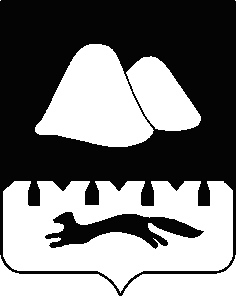 ПРАВИТЕЛЬСТВО КУРГАНСКОЙ ОБЛАСТИПОСТАНОВЛЕНИЕот 29 декабря 2017 года      №518г. КурганО государственной программе Курганской области«Разные дети - равные возможности»ГубернаторКурганской области	А.Г. КокоринНаименование Государственная программа Курганской области "Разные дети - равные возможности" (далее - Программа)Ответственный исполнитель Департамент здравоохранения Курганской области Соисполнители Управление по социальной политике Правительства Курганской области;Департамент здравоохранения Курганской области;Главное управление социальной защиты населения Курганской области;Департамент образования и науки Курганской области;Управление культуры Курганской области;Управление по физической культуре, спорту и туризму Курганской области;органы местного самоуправления муниципальных районов и городских округов Курганской области (далее - органы местного самоуправления) (по согласованию);государственные и муниципальные организации и учреждения (по согласованию);общественные организации и объединения (по согласованию);региональные средства массовой информации (по согласованию)Подпрограмма "Комплекс мер по формированию современной инфраструктуры служб ранней помощи детям-инвалидам, детям с ограниченными возможностями здоровья и семьям, их воспитывающим, на территории Курганской области"Цели Предупреждение и снижение уровня детской инвалидности;повышение доступности и качества медико-социальной реабилитации и абилитации детей с инвалидностью и ограниченными возможностями здоровья (далее - ОВЗ), в том числе в раннем возрасте;улучшение качества жизни детей-инвалидов и детей с ОВЗ;преодоление изолированности семей с детьми-инвалидами и интеграция детей-инвалидов в среду здоровых сверстников Задачи Ранняя профилактика детской инвалидности;внедрение новых методов медико-социальной реабилитации и абилитации детей с инвалидностью и ОВЗ, в том числе в раннем возрасте;создание условий для повышения доступности и качества медико-социальной реабилитации и абилитации детей-инвалидов и детей с ОВЗ;оказание помощи семьям, воспитывающим детей-инвалидов и детей с ОВЗ;создание условий для развития системы своевременного выявления и оказания ранней помощи детям-инвалидам, детям с ОВЗ и семьям, их воспитывающим;создание условий для социализации и интеграции детей-инвалидов в среду здоровых сверстников;формирование позитивного и заинтересованного отношения здоровых граждан к детям-инвалидам, преодолению изолированности семей с детьми-инвалидами Целевые индикаторы Удельный вес детей-инвалидов, получивших реабилитационные услуги, в общей численности детей-инвалидов (процент);удельный вес детей до 3 лет с ОВЗ, получивших реабилитационные услуги, в общей численности детей до 3 лет с ОВЗ (процент);удельный вес детей-инвалидов, систематически занимающихся физической культурой, спортом, творчеством, в общей численности детей-инвалидов (процент);удельный вес детей-инвалидов, получивших услуги по оздоровлению и отдыху, в общей численности детей-инвалидов (процент);удельный вес семей с детьми-инвалидами, получивших социальные услуги (группы кратковременного и дневного пребывания, домашний помощник, социальное такси) на период занятости родителей, в общей численности семей с детьми-инвалидами (процент)Сроки реализации 2018 - 2022 годы Объемы бюджетных ассигнований Планируемый общий объем бюджетных ассигнований за счет средств областного бюджета на реализацию Программы составит в 2018 - 2022 годах 1 629 280 тыс. рублей, в том числе по годам: 2018 год - 325 856 тыс. рублей, 2019 год - 325 856 тыс. рублей, 2020 год - 325 856 тыс. рублей, 2021 год - 325 856 тыс. рублей, 2022 год - 325 856 тыс. рублей Ожидаемые результаты реализации Снижение показателей детской инвалидности;повышение доступности и качества медицинской помощи детям-инвалидам и детям с ОВЗ;повышение качества реабилитации и абилитации детей-инвалидов, детей с ОВЗ в специализированных организациях;обеспечение потребности детей-инвалидов и детей с ОВЗ в социальном обслуживании и социальной поддержке;снижение показателей заболеваемости и улучшение показателей здоровья детей-инвалидов и детей с ОВЗ, максимальное развитие их реабилитационного потенциала;повышение уровня психического, интеллектуального, эмоционального, социального развития детей-инвалидов, детей с ОВЗ;увеличение числа детей-инвалидов, имеющих достаточный адаптационный потенциал для жизни в обществе;повышение социального статуса детей-инвалидов и детей с ОВЗ;улучшение социального самочувствия и психологического климата в семьях, воспитывающих детей-инвалидов, детей с ОВЗ, повышение уровня и качества их жизни;формирование открытого и дружественного отношения общества к детям-инвалидам;преодоление изолированности семей с детьми-инвалидами, повышение уровня интеграции детей-инвалидов в общество здоровых сверстников;формирование условий для создания новых рабочих мест N п/п Мероприятие Срок реализации Ответственный исполнитель, соисполнитель Ожидаемый конечный результат 1.Осуществление мероприятий по ранней профилактике детской инвалидности 2018 - 2022 годы Департамент здравоохранения Курганской области Снижение показателей детской инвалидности 2.Внедрение новых методов медико-социальной реабилитации и абилитации детей с инвалидностью и ОВЗ, в том числе в раннем возрасте 2018 - 2022 годы Департамент здравоохранения Курганской области;Главное управление социальной защиты населения Курганской области;Департамент образования и науки Курганской области;Управление культуры Курганской области;Управление по физической культуре, спорту и туризму Курганской области Повышение доступности и качества медицинской помощи детям-инвалидам и детям с ОВЗ;повышение качества реабилитации и абилитации детей-инвалидов, детей с ОВЗ в специализированных организациях;повышение уровня психического, интеллектуального, эмоционального, социального развития детей-инвалидов, детей с ОВЗ 3.Оказание помощи семьям, воспитывающим детей-инвалидов и детей с ОВЗ, в том числе в раннем возрасте 2018 - 2022 годы Главное управление социальной защиты населения Курганской области Обеспечение потребности детей-инвалидов и детей с ОВЗ в социальном обслуживании и социальной поддержке 4.Создание условий для социализации и интеграции детей-инвалидов в среду здоровых сверстников 2018 - 2022 годы Главное управление социальной защиты населения Курганской области;Департамент образования и науки Курганской области;Управление культуры Курганской области;Управление по физической культуре, спорту и туризму Курганской области;органы местного самоуправления (по согласованию);государственные и муниципальные организации и учреждения (по согласованию);общественные организации и объединения (по согласованию)Повышение уровня психического, интеллектуального, эмоционального, социального развития детей-инвалидов, детей с ОВЗ;увеличение числа детей-инвалидов, имеющих достаточный адаптационный потенциал для жизни в обществе;повышение социального статуса детей-инвалидов и детей с ОВЗ;улучшение социального самочувствия и психологического климата в семьях, воспитывающих детей-инвалидов, детей с ОВЗ, повышение уровня и качества их жизни 5.Формирование позитивного и заинтересованного отношения здоровых граждан к детям-инвалидам, преодоление изолированности семей с детьми-инвалидами 2018 - 2022 годы Управление по социальной политике Правительства Курганской области;Департамент здравоохранения Курганской области;Главное управление социальной защиты населения Курганской области;Департамент образования и науки Курганской области;Управление культуры Курганской области;Управление по физической культуре, спорту и туризму Курганской области;органы местного самоуправления (по согласованию);государственные и муниципальные организации и учреждения (по согласованию);общественные организации и объединения (по согласованию);региональные средства массовой информации (по согласованию)Формирование открытого и дружественного отношения общества к детям-инвалидам;преодоление изолированности семей с детьми-инвалидами, повышение уровня интеграции детей-инвалидов в общество здоровых сверстников 6.Мероприятия, направленные на создание в Курганской области условий для эффективных изменений в системе ранней помощи детям-инвалидам, детям с ОВЗ и семьям, их воспитывающим, способствующих достижению такими детьми максимально возможного уровня развития и социализации, реализуемые в рамках подпрограммы "Комплекс мер по формированию современной инфраструктуры служб ранней помощи детям-инвалидам, детям с ограниченными возможностями здоровья и семьям, их воспитывающим, на территории Курганской области" <*>2018 - 2022 годы Департамент здравоохранения Курганской области;управление по социальной политике Правительства Курганской области;Главное управление социальной защиты населения Курганской области;Департамент образования и науки Курганской области;Управление культуры Курганской области;Управление по физической культуре, спорту и туризму Курганской области;органы местного самоуправления (по согласованию);государственные и муниципальные организации и учреждения (по согласованию);общественные организации и объединения (по согласованию);региональные средства массовой информации (по согласованию)Снижение показателей заболеваемости и улучшение показателей здоровья детей-инвалидов и детей с ОВЗ, максимальное развитие их реабилитационного потенциала;повышение качества реабилитации и абилитации детей-инвалидов, детей с ОВЗ в специализированных организациях;повышение уровня психического, интеллектуального, эмоционального, социального развития детей-инвалидов, детей с ОВЗ;увеличение числа детей-инвалидов, имеющих достаточный адаптационный потенциал для жизни в обществе;повышение социального статуса детей-инвалидов и детей с ОВЗ;улучшение социального самочувствия и психологического климата в семьях, воспитывающих детей-инвалидов, детей с ОВЗ, повышение уровня и качества их жизни; формирование условий для создания новых рабочих мест N п/п Наименование индикатора (показателя)Единица измерения Значение целевого индикатора Значение целевого индикатора Значение целевого индикатора Значение целевого индикатора Значение целевого индикатора 2018 год 2019 год 2020 год 2021 год 2022 год 1.Доля детей-инвалидов и детей с ОВЗ, получивших реабилитационные услуги, в общей численности детей-инвалидов и детей с ОВЗ Процент 95 95 95 95 95 2.Доля детей до 3 лет с ОВЗ, получивших реабилитационные услуги, в общей численности детей до 3 лет с ОВЗ Процент 95 95,5 96 96,5 97 3.Доля детей-инвалидов и детей с ОВЗ, систематически занимающихся физической культурой, спортом, творчеством, в общей численности детей-инвалидов и детей с ОВЗ Процент 45 47 49 51 52 4.Доля детей-инвалидов и детей с ОВЗ, получивших услуги по оздоровлению и отдыху, в общей численности детей-инвалидов Процент 35 36 38 40 42 5.Доля семей, имеющих детей с ОВЗ и детей-инвалидов, получивших социальные услуги (группы кратковременного и дневного пребывания, домашний помощник, социальное такси) на период занятости родителей, в общей численности семей, имеющих детей с ОВЗ и детей-инвалидов Процент 20 22 24 26 28 N п/п Задача, целевой индикатор, на достижение которого направлено финансирование, мероприятие Главный распорядитель средств областного бюджета Срок исполнения Источник финансирования Объем финансирования (тыс. рублей)Объем финансирования (тыс. рублей)Объем финансирования (тыс. рублей)Объем финансирования (тыс. рублей)Объем финансирования (тыс. рублей)Объем финансирования (тыс. рублей)Всего 2018 год 2019 год 2020 год 2021 год 2022 год Задачи: ранняя профилактика детской инвалидности; внедрение новых методов медико-социальной реабилитации и абилитации детей с инвалидностью и ОВЗ, в том числе в раннем возрасте; создание условий для повышения доступности и качества медико-социальной реабилитации и абилитации детей-инвалидов и детей с ОВЗ; оказание помощи семьям, воспитывающим детей-инвалидов и детей с ОВЗ; создание условий для развития системы своевременного выявления и оказания ранней помощи детям-инвалидам, детям с ОВЗ и семьям, их воспитывающим; создание условий для социализации и интеграции детей-инвалидов в среду здоровых сверстников; формирование позитивного и заинтересованного отношения здоровых граждан к детям-инвалидам, преодолению изолированности семей с детьми-инвалидами.Целевые индикаторы:доля детей-инвалидов и детей с ОВЗ, получивших реабилитационные услуги, в общей численности детей-инвалидов и детей с ОВЗ (процент): 2018 год - 95, 2019 год - 95, 2020 год - 95, 2021 год - 95, 2022 год - 95;доля детей до 3 лет с ОВЗ, получивших реабилитационные услуги, в общей численности детей до 3 лет с ОВЗ (процент): 2018 год - 95, 2019 год - 95,5, 2020 год - 96, 2021 год - 96,5, 2022 год - 97;доля детей-инвалидов и детей с ОВЗ, систематически занимающихся физической культурой, спортом, творчеством, в общей численности детей-инвалидов и детей с ОВЗ (процент): 2018 год - 45, 2019 год - 47, 2020 год - 49, 2021 год - 51, 2022 год - 52;доля детей-инвалидов и детей с ОВЗ, получивших услуги по оздоровлению и отдыху, в общей численности детей-инвалидов (процент): 2018 год - 35, 2019 год - 36, 2020 год - 38, 2021 год - 40, 2022 год - 42;доля семей, имеющих детей с ОВЗ и детей-инвалидов, получивших социальные услуги (группы кратковременного и дневного пребывания, домашний помощник, социальное такси) на период занятости родителей, в общей численности семей, имеющих детей с ОВЗ и детей-инвалидов (процент): 2018 год - 20, 2019 год - 22, 2020 год - 24, 2021 год - 26, 2022 год - 28 Задачи: ранняя профилактика детской инвалидности; внедрение новых методов медико-социальной реабилитации и абилитации детей с инвалидностью и ОВЗ, в том числе в раннем возрасте; создание условий для повышения доступности и качества медико-социальной реабилитации и абилитации детей-инвалидов и детей с ОВЗ; оказание помощи семьям, воспитывающим детей-инвалидов и детей с ОВЗ; создание условий для развития системы своевременного выявления и оказания ранней помощи детям-инвалидам, детям с ОВЗ и семьям, их воспитывающим; создание условий для социализации и интеграции детей-инвалидов в среду здоровых сверстников; формирование позитивного и заинтересованного отношения здоровых граждан к детям-инвалидам, преодолению изолированности семей с детьми-инвалидами.Целевые индикаторы:доля детей-инвалидов и детей с ОВЗ, получивших реабилитационные услуги, в общей численности детей-инвалидов и детей с ОВЗ (процент): 2018 год - 95, 2019 год - 95, 2020 год - 95, 2021 год - 95, 2022 год - 95;доля детей до 3 лет с ОВЗ, получивших реабилитационные услуги, в общей численности детей до 3 лет с ОВЗ (процент): 2018 год - 95, 2019 год - 95,5, 2020 год - 96, 2021 год - 96,5, 2022 год - 97;доля детей-инвалидов и детей с ОВЗ, систематически занимающихся физической культурой, спортом, творчеством, в общей численности детей-инвалидов и детей с ОВЗ (процент): 2018 год - 45, 2019 год - 47, 2020 год - 49, 2021 год - 51, 2022 год - 52;доля детей-инвалидов и детей с ОВЗ, получивших услуги по оздоровлению и отдыху, в общей численности детей-инвалидов (процент): 2018 год - 35, 2019 год - 36, 2020 год - 38, 2021 год - 40, 2022 год - 42;доля семей, имеющих детей с ОВЗ и детей-инвалидов, получивших социальные услуги (группы кратковременного и дневного пребывания, домашний помощник, социальное такси) на период занятости родителей, в общей численности семей, имеющих детей с ОВЗ и детей-инвалидов (процент): 2018 год - 20, 2019 год - 22, 2020 год - 24, 2021 год - 26, 2022 год - 28 Задачи: ранняя профилактика детской инвалидности; внедрение новых методов медико-социальной реабилитации и абилитации детей с инвалидностью и ОВЗ, в том числе в раннем возрасте; создание условий для повышения доступности и качества медико-социальной реабилитации и абилитации детей-инвалидов и детей с ОВЗ; оказание помощи семьям, воспитывающим детей-инвалидов и детей с ОВЗ; создание условий для развития системы своевременного выявления и оказания ранней помощи детям-инвалидам, детям с ОВЗ и семьям, их воспитывающим; создание условий для социализации и интеграции детей-инвалидов в среду здоровых сверстников; формирование позитивного и заинтересованного отношения здоровых граждан к детям-инвалидам, преодолению изолированности семей с детьми-инвалидами.Целевые индикаторы:доля детей-инвалидов и детей с ОВЗ, получивших реабилитационные услуги, в общей численности детей-инвалидов и детей с ОВЗ (процент): 2018 год - 95, 2019 год - 95, 2020 год - 95, 2021 год - 95, 2022 год - 95;доля детей до 3 лет с ОВЗ, получивших реабилитационные услуги, в общей численности детей до 3 лет с ОВЗ (процент): 2018 год - 95, 2019 год - 95,5, 2020 год - 96, 2021 год - 96,5, 2022 год - 97;доля детей-инвалидов и детей с ОВЗ, систематически занимающихся физической культурой, спортом, творчеством, в общей численности детей-инвалидов и детей с ОВЗ (процент): 2018 год - 45, 2019 год - 47, 2020 год - 49, 2021 год - 51, 2022 год - 52;доля детей-инвалидов и детей с ОВЗ, получивших услуги по оздоровлению и отдыху, в общей численности детей-инвалидов (процент): 2018 год - 35, 2019 год - 36, 2020 год - 38, 2021 год - 40, 2022 год - 42;доля семей, имеющих детей с ОВЗ и детей-инвалидов, получивших социальные услуги (группы кратковременного и дневного пребывания, домашний помощник, социальное такси) на период занятости родителей, в общей численности семей, имеющих детей с ОВЗ и детей-инвалидов (процент): 2018 год - 20, 2019 год - 22, 2020 год - 24, 2021 год - 26, 2022 год - 28 Задачи: ранняя профилактика детской инвалидности; внедрение новых методов медико-социальной реабилитации и абилитации детей с инвалидностью и ОВЗ, в том числе в раннем возрасте; создание условий для повышения доступности и качества медико-социальной реабилитации и абилитации детей-инвалидов и детей с ОВЗ; оказание помощи семьям, воспитывающим детей-инвалидов и детей с ОВЗ; создание условий для развития системы своевременного выявления и оказания ранней помощи детям-инвалидам, детям с ОВЗ и семьям, их воспитывающим; создание условий для социализации и интеграции детей-инвалидов в среду здоровых сверстников; формирование позитивного и заинтересованного отношения здоровых граждан к детям-инвалидам, преодолению изолированности семей с детьми-инвалидами.Целевые индикаторы:доля детей-инвалидов и детей с ОВЗ, получивших реабилитационные услуги, в общей численности детей-инвалидов и детей с ОВЗ (процент): 2018 год - 95, 2019 год - 95, 2020 год - 95, 2021 год - 95, 2022 год - 95;доля детей до 3 лет с ОВЗ, получивших реабилитационные услуги, в общей численности детей до 3 лет с ОВЗ (процент): 2018 год - 95, 2019 год - 95,5, 2020 год - 96, 2021 год - 96,5, 2022 год - 97;доля детей-инвалидов и детей с ОВЗ, систематически занимающихся физической культурой, спортом, творчеством, в общей численности детей-инвалидов и детей с ОВЗ (процент): 2018 год - 45, 2019 год - 47, 2020 год - 49, 2021 год - 51, 2022 год - 52;доля детей-инвалидов и детей с ОВЗ, получивших услуги по оздоровлению и отдыху, в общей численности детей-инвалидов (процент): 2018 год - 35, 2019 год - 36, 2020 год - 38, 2021 год - 40, 2022 год - 42;доля семей, имеющих детей с ОВЗ и детей-инвалидов, получивших социальные услуги (группы кратковременного и дневного пребывания, домашний помощник, социальное такси) на период занятости родителей, в общей численности семей, имеющих детей с ОВЗ и детей-инвалидов (процент): 2018 год - 20, 2019 год - 22, 2020 год - 24, 2021 год - 26, 2022 год - 28 Задачи: ранняя профилактика детской инвалидности; внедрение новых методов медико-социальной реабилитации и абилитации детей с инвалидностью и ОВЗ, в том числе в раннем возрасте; создание условий для повышения доступности и качества медико-социальной реабилитации и абилитации детей-инвалидов и детей с ОВЗ; оказание помощи семьям, воспитывающим детей-инвалидов и детей с ОВЗ; создание условий для развития системы своевременного выявления и оказания ранней помощи детям-инвалидам, детям с ОВЗ и семьям, их воспитывающим; создание условий для социализации и интеграции детей-инвалидов в среду здоровых сверстников; формирование позитивного и заинтересованного отношения здоровых граждан к детям-инвалидам, преодолению изолированности семей с детьми-инвалидами.Целевые индикаторы:доля детей-инвалидов и детей с ОВЗ, получивших реабилитационные услуги, в общей численности детей-инвалидов и детей с ОВЗ (процент): 2018 год - 95, 2019 год - 95, 2020 год - 95, 2021 год - 95, 2022 год - 95;доля детей до 3 лет с ОВЗ, получивших реабилитационные услуги, в общей численности детей до 3 лет с ОВЗ (процент): 2018 год - 95, 2019 год - 95,5, 2020 год - 96, 2021 год - 96,5, 2022 год - 97;доля детей-инвалидов и детей с ОВЗ, систематически занимающихся физической культурой, спортом, творчеством, в общей численности детей-инвалидов и детей с ОВЗ (процент): 2018 год - 45, 2019 год - 47, 2020 год - 49, 2021 год - 51, 2022 год - 52;доля детей-инвалидов и детей с ОВЗ, получивших услуги по оздоровлению и отдыху, в общей численности детей-инвалидов (процент): 2018 год - 35, 2019 год - 36, 2020 год - 38, 2021 год - 40, 2022 год - 42;доля семей, имеющих детей с ОВЗ и детей-инвалидов, получивших социальные услуги (группы кратковременного и дневного пребывания, домашний помощник, социальное такси) на период занятости родителей, в общей численности семей, имеющих детей с ОВЗ и детей-инвалидов (процент): 2018 год - 20, 2019 год - 22, 2020 год - 24, 2021 год - 26, 2022 год - 28 Задачи: ранняя профилактика детской инвалидности; внедрение новых методов медико-социальной реабилитации и абилитации детей с инвалидностью и ОВЗ, в том числе в раннем возрасте; создание условий для повышения доступности и качества медико-социальной реабилитации и абилитации детей-инвалидов и детей с ОВЗ; оказание помощи семьям, воспитывающим детей-инвалидов и детей с ОВЗ; создание условий для развития системы своевременного выявления и оказания ранней помощи детям-инвалидам, детям с ОВЗ и семьям, их воспитывающим; создание условий для социализации и интеграции детей-инвалидов в среду здоровых сверстников; формирование позитивного и заинтересованного отношения здоровых граждан к детям-инвалидам, преодолению изолированности семей с детьми-инвалидами.Целевые индикаторы:доля детей-инвалидов и детей с ОВЗ, получивших реабилитационные услуги, в общей численности детей-инвалидов и детей с ОВЗ (процент): 2018 год - 95, 2019 год - 95, 2020 год - 95, 2021 год - 95, 2022 год - 95;доля детей до 3 лет с ОВЗ, получивших реабилитационные услуги, в общей численности детей до 3 лет с ОВЗ (процент): 2018 год - 95, 2019 год - 95,5, 2020 год - 96, 2021 год - 96,5, 2022 год - 97;доля детей-инвалидов и детей с ОВЗ, систематически занимающихся физической культурой, спортом, творчеством, в общей численности детей-инвалидов и детей с ОВЗ (процент): 2018 год - 45, 2019 год - 47, 2020 год - 49, 2021 год - 51, 2022 год - 52;доля детей-инвалидов и детей с ОВЗ, получивших услуги по оздоровлению и отдыху, в общей численности детей-инвалидов (процент): 2018 год - 35, 2019 год - 36, 2020 год - 38, 2021 год - 40, 2022 год - 42;доля семей, имеющих детей с ОВЗ и детей-инвалидов, получивших социальные услуги (группы кратковременного и дневного пребывания, домашний помощник, социальное такси) на период занятости родителей, в общей численности семей, имеющих детей с ОВЗ и детей-инвалидов (процент): 2018 год - 20, 2019 год - 22, 2020 год - 24, 2021 год - 26, 2022 год - 28 Задачи: ранняя профилактика детской инвалидности; внедрение новых методов медико-социальной реабилитации и абилитации детей с инвалидностью и ОВЗ, в том числе в раннем возрасте; создание условий для повышения доступности и качества медико-социальной реабилитации и абилитации детей-инвалидов и детей с ОВЗ; оказание помощи семьям, воспитывающим детей-инвалидов и детей с ОВЗ; создание условий для развития системы своевременного выявления и оказания ранней помощи детям-инвалидам, детям с ОВЗ и семьям, их воспитывающим; создание условий для социализации и интеграции детей-инвалидов в среду здоровых сверстников; формирование позитивного и заинтересованного отношения здоровых граждан к детям-инвалидам, преодолению изолированности семей с детьми-инвалидами.Целевые индикаторы:доля детей-инвалидов и детей с ОВЗ, получивших реабилитационные услуги, в общей численности детей-инвалидов и детей с ОВЗ (процент): 2018 год - 95, 2019 год - 95, 2020 год - 95, 2021 год - 95, 2022 год - 95;доля детей до 3 лет с ОВЗ, получивших реабилитационные услуги, в общей численности детей до 3 лет с ОВЗ (процент): 2018 год - 95, 2019 год - 95,5, 2020 год - 96, 2021 год - 96,5, 2022 год - 97;доля детей-инвалидов и детей с ОВЗ, систематически занимающихся физической культурой, спортом, творчеством, в общей численности детей-инвалидов и детей с ОВЗ (процент): 2018 год - 45, 2019 год - 47, 2020 год - 49, 2021 год - 51, 2022 год - 52;доля детей-инвалидов и детей с ОВЗ, получивших услуги по оздоровлению и отдыху, в общей численности детей-инвалидов (процент): 2018 год - 35, 2019 год - 36, 2020 год - 38, 2021 год - 40, 2022 год - 42;доля семей, имеющих детей с ОВЗ и детей-инвалидов, получивших социальные услуги (группы кратковременного и дневного пребывания, домашний помощник, социальное такси) на период занятости родителей, в общей численности семей, имеющих детей с ОВЗ и детей-инвалидов (процент): 2018 год - 20, 2019 год - 22, 2020 год - 24, 2021 год - 26, 2022 год - 28 Задачи: ранняя профилактика детской инвалидности; внедрение новых методов медико-социальной реабилитации и абилитации детей с инвалидностью и ОВЗ, в том числе в раннем возрасте; создание условий для повышения доступности и качества медико-социальной реабилитации и абилитации детей-инвалидов и детей с ОВЗ; оказание помощи семьям, воспитывающим детей-инвалидов и детей с ОВЗ; создание условий для развития системы своевременного выявления и оказания ранней помощи детям-инвалидам, детям с ОВЗ и семьям, их воспитывающим; создание условий для социализации и интеграции детей-инвалидов в среду здоровых сверстников; формирование позитивного и заинтересованного отношения здоровых граждан к детям-инвалидам, преодолению изолированности семей с детьми-инвалидами.Целевые индикаторы:доля детей-инвалидов и детей с ОВЗ, получивших реабилитационные услуги, в общей численности детей-инвалидов и детей с ОВЗ (процент): 2018 год - 95, 2019 год - 95, 2020 год - 95, 2021 год - 95, 2022 год - 95;доля детей до 3 лет с ОВЗ, получивших реабилитационные услуги, в общей численности детей до 3 лет с ОВЗ (процент): 2018 год - 95, 2019 год - 95,5, 2020 год - 96, 2021 год - 96,5, 2022 год - 97;доля детей-инвалидов и детей с ОВЗ, систематически занимающихся физической культурой, спортом, творчеством, в общей численности детей-инвалидов и детей с ОВЗ (процент): 2018 год - 45, 2019 год - 47, 2020 год - 49, 2021 год - 51, 2022 год - 52;доля детей-инвалидов и детей с ОВЗ, получивших услуги по оздоровлению и отдыху, в общей численности детей-инвалидов (процент): 2018 год - 35, 2019 год - 36, 2020 год - 38, 2021 год - 40, 2022 год - 42;доля семей, имеющих детей с ОВЗ и детей-инвалидов, получивших социальные услуги (группы кратковременного и дневного пребывания, домашний помощник, социальное такси) на период занятости родителей, в общей численности семей, имеющих детей с ОВЗ и детей-инвалидов (процент): 2018 год - 20, 2019 год - 22, 2020 год - 24, 2021 год - 26, 2022 год - 28 Задачи: ранняя профилактика детской инвалидности; внедрение новых методов медико-социальной реабилитации и абилитации детей с инвалидностью и ОВЗ, в том числе в раннем возрасте; создание условий для повышения доступности и качества медико-социальной реабилитации и абилитации детей-инвалидов и детей с ОВЗ; оказание помощи семьям, воспитывающим детей-инвалидов и детей с ОВЗ; создание условий для развития системы своевременного выявления и оказания ранней помощи детям-инвалидам, детям с ОВЗ и семьям, их воспитывающим; создание условий для социализации и интеграции детей-инвалидов в среду здоровых сверстников; формирование позитивного и заинтересованного отношения здоровых граждан к детям-инвалидам, преодолению изолированности семей с детьми-инвалидами.Целевые индикаторы:доля детей-инвалидов и детей с ОВЗ, получивших реабилитационные услуги, в общей численности детей-инвалидов и детей с ОВЗ (процент): 2018 год - 95, 2019 год - 95, 2020 год - 95, 2021 год - 95, 2022 год - 95;доля детей до 3 лет с ОВЗ, получивших реабилитационные услуги, в общей численности детей до 3 лет с ОВЗ (процент): 2018 год - 95, 2019 год - 95,5, 2020 год - 96, 2021 год - 96,5, 2022 год - 97;доля детей-инвалидов и детей с ОВЗ, систематически занимающихся физической культурой, спортом, творчеством, в общей численности детей-инвалидов и детей с ОВЗ (процент): 2018 год - 45, 2019 год - 47, 2020 год - 49, 2021 год - 51, 2022 год - 52;доля детей-инвалидов и детей с ОВЗ, получивших услуги по оздоровлению и отдыху, в общей численности детей-инвалидов (процент): 2018 год - 35, 2019 год - 36, 2020 год - 38, 2021 год - 40, 2022 год - 42;доля семей, имеющих детей с ОВЗ и детей-инвалидов, получивших социальные услуги (группы кратковременного и дневного пребывания, домашний помощник, социальное такси) на период занятости родителей, в общей численности семей, имеющих детей с ОВЗ и детей-инвалидов (процент): 2018 год - 20, 2019 год - 22, 2020 год - 24, 2021 год - 26, 2022 год - 28 Задачи: ранняя профилактика детской инвалидности; внедрение новых методов медико-социальной реабилитации и абилитации детей с инвалидностью и ОВЗ, в том числе в раннем возрасте; создание условий для повышения доступности и качества медико-социальной реабилитации и абилитации детей-инвалидов и детей с ОВЗ; оказание помощи семьям, воспитывающим детей-инвалидов и детей с ОВЗ; создание условий для развития системы своевременного выявления и оказания ранней помощи детям-инвалидам, детям с ОВЗ и семьям, их воспитывающим; создание условий для социализации и интеграции детей-инвалидов в среду здоровых сверстников; формирование позитивного и заинтересованного отношения здоровых граждан к детям-инвалидам, преодолению изолированности семей с детьми-инвалидами.Целевые индикаторы:доля детей-инвалидов и детей с ОВЗ, получивших реабилитационные услуги, в общей численности детей-инвалидов и детей с ОВЗ (процент): 2018 год - 95, 2019 год - 95, 2020 год - 95, 2021 год - 95, 2022 год - 95;доля детей до 3 лет с ОВЗ, получивших реабилитационные услуги, в общей численности детей до 3 лет с ОВЗ (процент): 2018 год - 95, 2019 год - 95,5, 2020 год - 96, 2021 год - 96,5, 2022 год - 97;доля детей-инвалидов и детей с ОВЗ, систематически занимающихся физической культурой, спортом, творчеством, в общей численности детей-инвалидов и детей с ОВЗ (процент): 2018 год - 45, 2019 год - 47, 2020 год - 49, 2021 год - 51, 2022 год - 52;доля детей-инвалидов и детей с ОВЗ, получивших услуги по оздоровлению и отдыху, в общей численности детей-инвалидов (процент): 2018 год - 35, 2019 год - 36, 2020 год - 38, 2021 год - 40, 2022 год - 42;доля семей, имеющих детей с ОВЗ и детей-инвалидов, получивших социальные услуги (группы кратковременного и дневного пребывания, домашний помощник, социальное такси) на период занятости родителей, в общей численности семей, имеющих детей с ОВЗ и детей-инвалидов (процент): 2018 год - 20, 2019 год - 22, 2020 год - 24, 2021 год - 26, 2022 год - 28 Задачи: ранняя профилактика детской инвалидности; внедрение новых методов медико-социальной реабилитации и абилитации детей с инвалидностью и ОВЗ, в том числе в раннем возрасте; создание условий для повышения доступности и качества медико-социальной реабилитации и абилитации детей-инвалидов и детей с ОВЗ; оказание помощи семьям, воспитывающим детей-инвалидов и детей с ОВЗ; создание условий для развития системы своевременного выявления и оказания ранней помощи детям-инвалидам, детям с ОВЗ и семьям, их воспитывающим; создание условий для социализации и интеграции детей-инвалидов в среду здоровых сверстников; формирование позитивного и заинтересованного отношения здоровых граждан к детям-инвалидам, преодолению изолированности семей с детьми-инвалидами.Целевые индикаторы:доля детей-инвалидов и детей с ОВЗ, получивших реабилитационные услуги, в общей численности детей-инвалидов и детей с ОВЗ (процент): 2018 год - 95, 2019 год - 95, 2020 год - 95, 2021 год - 95, 2022 год - 95;доля детей до 3 лет с ОВЗ, получивших реабилитационные услуги, в общей численности детей до 3 лет с ОВЗ (процент): 2018 год - 95, 2019 год - 95,5, 2020 год - 96, 2021 год - 96,5, 2022 год - 97;доля детей-инвалидов и детей с ОВЗ, систематически занимающихся физической культурой, спортом, творчеством, в общей численности детей-инвалидов и детей с ОВЗ (процент): 2018 год - 45, 2019 год - 47, 2020 год - 49, 2021 год - 51, 2022 год - 52;доля детей-инвалидов и детей с ОВЗ, получивших услуги по оздоровлению и отдыху, в общей численности детей-инвалидов (процент): 2018 год - 35, 2019 год - 36, 2020 год - 38, 2021 год - 40, 2022 год - 42;доля семей, имеющих детей с ОВЗ и детей-инвалидов, получивших социальные услуги (группы кратковременного и дневного пребывания, домашний помощник, социальное такси) на период занятости родителей, в общей численности семей, имеющих детей с ОВЗ и детей-инвалидов (процент): 2018 год - 20, 2019 год - 22, 2020 год - 24, 2021 год - 26, 2022 год - 28 1.Мероприятия, направленные на создание в Курганской области условий для эффективных изменений в системе ранней помощи детям-инвалидам, детям с ОВЗ и семьям, их воспитывающим, способствующих достижению такими детьми максимально возможного уровня развития и социализации, реализуемые в рамках подпрограммы "Комплекс мер по формированию современной инфраструктуры служб ранней помощи детям-инвалидам, детям с ограниченными возможностями здоровья и семьям, их воспитывающим, на территории Курганской области" <*>Главное управление социальной защиты населения Курганской области 2018 - 2022 годы Областной бюджет 1 629 280 325 856 325 856 325 856 325 856 325 856 -2018 - 2022 годы Фонд <**>16 254,2 7 705,45 8 548,75 ---ИТОГО: в том числе:ИТОГО: в том числе:ИТОГО: в том числе:ИТОГО: в том числе:ИТОГО: в том числе:1 645 534,2 333 561,45 334 404,75 325 856 325 856 325 856 областной бюджет областной бюджет областной бюджет областной бюджет областной бюджет 1 629 280 325 856 325 856 325 856 325 856 325 856 Фонд <**>Фонд <**>Фонд <**>Фонд <**>Фонд <**>16 254,2 7 705,45 8 548,75 ---Наименование Подпрограмма "Комплекс мер по формированию современной инфраструктуры служб ранней помощи детям-инвалидам, детям с ограниченными возможностями здоровья и семьям, их воспитывающим, на территории Курганской области" (далее - Подпрограмма)Ответственный исполнитель Департамент здравоохранения Курганской области Соисполнители Управление по социальной политике Правительства Курганской области;Главное управление социальной защиты населения Курганской области;Департамент образования и науки Курганской области;Управление культуры Курганской области;Управление по физической культуре, спорту и туризму Курганской области;органы местного самоуправления муниципальных районов и городских округов Курганской области (далее - органы местного самоуправления) (по согласованию);государственные и муниципальные организации (по согласованию);общественные организации и объединения (по согласованию);региональные средства массовой информации (по согласованию)Цели Создание условий для эффективных изменений в региональной системе ранней помощи детям-инвалидам, детям с ограниченными возможностями здоровья (далее - ОВЗ) и семьям, их воспитывающим, способствующих достижению такими детьми максимально возможного уровня развития и социализации Задачи Создание условий для развития системы своевременного выявления и оказания ранней помощи детям-инвалидам, детям с ОВЗ и семьям, их воспитывающим;организация межведомственного и внутриотраслевого взаимодействия, обеспечивающего деятельность по оказанию ранней помощи;создание новых и (или) развитие деятельности ранее созданных служб ранней помощи на базе организаций социального обслуживания, здравоохранения, образования Целевые индикаторы Численность детей в возрасте до 3 лет с отклонениями в развитии и здоровье, проживающих на территории Курганской области (человек);численность детей в возрасте до 3 лет с отклонениями в развитии и здоровье, впервые выявленных в рамках Подпрограммы (человек);численность детей в возрасте до 3 лет с отклонениями в развитии и здоровье, получающих раннюю помощь (человек),в том числе в организациях:социального обслуживания (человек),здравоохранения (человек),образования (человек),культуры (человек);численность семей, воспитывающих детей в возрасте до 3 лет с отклонениями в развитии и здоровье, проживающих на территории Курганской области (единиц);численность семей, воспитывающих детей в возрасте до 3 лет с отклонениями в развитии и здоровье, находящихся на социальном сопровождении (единиц);численность родителей, воспитывающих детей в возрасте до 3 лет с отклонениями в развитии и здоровье, получивших знания и навыки в ходе обучающих мероприятий (человек), в том числе в организациях:образования (человек),социального обслуживания (человек);численность руководителей и специалистов служб ранней помощи и региональных ресурсных центров, прошедших обучение новым технологиям и методикам помощи детям в возрасте до 3 лет с отклонениями в развитии и здоровье (человек), в том числе из организаций:социального обслуживания (человек),здравоохранения (человек),образования (человек),культуры (человек);численность руководителей и специалистов служб ранней помощи, прошедших обучение на базе профессиональных стажировочных площадок Фонда поддержки детей, находящихся в трудной жизненной ситуации (далее - Фонд), (человек), в том числе по направлению:"Ранняя помощь" (человек),"Социальное сопровождение семей с детьми, нуждающихся в социальной помощи" (человек);численность руководителей и специалистов служб ранней помощи, обученных тренерами, прошедшими подготовку на базе профессиональных стажировочных площадок Фонда (человек);количество муниципальных районов и городских округов Курганской области, участвующих в реализации программ ранней помощи в рамках Подпрограммы (единиц);количество служб ранней помощи, участвующих в мероприятиях Подпрограммы (единиц), в том числе действующих на базе организаций: социального обслуживания (единиц), здравоохранения (единиц), образования (единиц);наличие регионального ресурсного центра, обеспечивающего, в том числе, координацию работы служб ранней помощи (да/нет);количество некоммерческих организаций (далее - НКО), привлеченных к оказанию ранней помощи (единиц)Сроки реализации 2018 - 2022 годы Объемы бюджетных ассигнований Планируемый общий объем бюджетных ассигнований за счет средств областного бюджета на реализацию Подпрограммы составит в 2018 - 2022 годах 1 629 280 тыс. рублей, в том числе по годам: 2018 год - 325 856 тыс. рублей, 2019 год - 325 856 тыс. рублей, 2020 год - 325 856 тыс. рублей, 2021 год - 325 856 тыс. рублей, 2022 год - 325 856 тыс. рублей Ожидаемые результаты реализации Формирование регионального механизма устойчивого межведомственного и внутриотраслевого взаимодействия, координация работы органов исполнительной власти Курганской области, органов местного самоуправления, организаций (включая общественные), участвующих в оказании ранней помощи детям-инвалидам, детям с ОВЗ и воспитывающим их семьям;улучшение состояния здоровья детей, максимальное использование их реабилитационного потенциала, содействие их всестороннему развитию, повышение уровня и качества жизни семей, воспитывающих детей-инвалидов и детей с ОВЗ;улучшение социального самочувствия и психологического климата в семьях, воспитывающих детей-инвалидов и детей с ОВЗ;повышение уровня профессиональной компетентности руководителей и специалистов, оказывающих раннюю помощь детям и семьям, их воспитывающим; укрепление ресурсной базы, методических, кадровых, материально-технических, информационно-коммуникационных возможностей служб ранней помощи; формирование условий для создания новых рабочих мест N п/п Мероприятие Срок реализации Ответственный исполнитель, соисполнитель Ожидаемый конечный результат 1.Разработка и утверждение порядка создания и ведения реестра детей от 0 до 3 лет, имеющих ограничения жизнедеятельности, в том числе детей-инвалидов и детей с ОВЗ до 3 лет 2018 год Департамент здравоохранения Курганской области Формирование регионального механизма устойчивого межведомственного и внутриотраслевого взаимодействия, координация работы органов исполнительной власти Курганской области, органов местного самоуправления, организаций (включая общественные), участвующих в оказании ранней помощи детям-инвалидам, детям с ОВЗ и воспитывающим их семьям 2.Создание и ведение реестра детей от 0 до 3 лет, имеющих ограничения жизнедеятельности, в том числе детей-инвалидов и детей с ОВЗ 3 лет 2018 - 2019 годы Департамент здравоохранения Курганской области;ГБУ "Медицинский информационно-аналитический центр в Курганской области"Формирование регионального механизма устойчивого межведомственного и внутриотраслевого взаимодействия, координация работы органов исполнительной власти Курганской области, органов местного самоуправления, организаций (включая общественные), участвующих в оказании ранней помощи детям-инвалидам, детям с ОВЗ и воспитывающим их семьям 3.Разработка и внедрение межведомственного алгоритма комплексного сопровождения ребенка раннего возраста с ОВЗ на основе индивидуальной программы, включая схему передачи информации о ребенке с отклонениями в развитии и организации психолого-медико-педагогического сопровождения 2018 год Департамент здравоохранения Курганской области;Департамент образования и науки Курганской области;Главное управление социальной защиты населения Курганской области Формирование регионального механизма устойчивого межведомственного и внутриотраслевого взаимодействия, координация работы органов исполнительной власти Курганской области, органов местного самоуправления, организаций (включая общественные), участвующих в оказании ранней помощи детям-инвалидам, детям с ОВЗ и воспитывающим их семьям 4.Разработка и утверждение нормативных документов, локальных актов органов исполнительной власти Курганской области и подведомственных организаций, регламентирующих деятельность служб ранней помощи 2018 год Департамент здравоохранения Курганской области;Департамент образования и науки Курганской области;Главное управление социальной защиты населения Курганской области Укрепление ресурсной базы, методических, кадровых, материально-технических, информационно-коммуникационных возможностей служб ранней помощи 5.Создание и функционирование регионального ресурсно-методического центра ранней помощи 2018 - 2022 годы Департамент образования и науки Курганской области;ГБУ "Центр помощи детям"Укрепление ресурсной базы, методических, кадровых, материально-технических, информационно-коммуникационных возможностей служб ранней помощи 6.Создание интернет-ресурса "Ранняя помощь" (тематический раздел на официальном сайте ГБУ "Центр помощи детям" в информационно-телекоммуникационной сети "Интернет")2018 - 2022 годы Департамент образования и науки Курганской области;ГБУ "Центр помощи детям"Укрепление ресурсной базы, методических, кадровых, материально-технических, информационно-коммуникационных возможностей служб ранней помощи 7.Организация работы горячей линии для родителей и специалистов по вопросам раннего развития 2018 - 2022 годы ГБУ "Центр помощи детям";ГКУ "Курганский дом ребенка специализированный" для детей с органическим поражением центральной нервной системы и нарушением психики Повышение уровня профессиональной компетентности руководителей и специалистов, оказывающих раннюю помощь детям и семьям, их воспитывающим 8.Создание сети консультативных пунктов ранней помощи (с функцией выявления детей с ограничениями жизнедеятельности) на базе образовательных организаций 2018 - 2019 годы Департамент образования и науки Курганской области;Главное управление социальной защиты населения Курганской области;органы местного самоуправления (по согласованию);государственные и муниципальные организации (по согласованию)Укрепление ресурсной базы, методических, кадровых, материально-технических, информационно-коммуникационных возможностей служб ранней помощи 9.Проведение постоянно действующей областной информационной акции "Путеводитель развития"2018 - 2022 годы Департамент образования и науки Курганской области;ГБУ "Центр помощи детям"Укрепление ресурсной базы, методических, кадровых, материально-технических, информационно-коммуникационных возможностей служб ранней помощи 10.Выплата ежемесячного пособия на ребенка, включая детей-инвалидов и детей с ОВЗ до 3 лет 2018 - 2022 годы Главное управление социальной защиты населения Курганской области Улучшение состояния здоровья детей, максимальное использование их реабилитационного потенциала, содействие их всестороннему развитию, повышение уровня и качества жизни семей, воспитывающих детей-инвалидов и детей с ОВЗ 11.Создание региональной межведомственной рабочей группы по вопросам реализации Подпрограммы 2018 - 2022 годы Департамент здравоохранения Курганской области;Департамент образования и науки Курганской области;Главное управление социальной защиты населения Курганской области;Управление культуры Курганской области Формирование регионального механизма устойчивого межведомственного и внутриотраслевого взаимодействия, координация работы органов исполнительной власти Курганской области, органов местного самоуправления, организаций (включая общественные), участвующих в оказании ранней помощи детям-инвалидам, детям с ОВЗ и воспитывающим их семьям 12.Организация стажировок междисциплинарных команд специалистов на базе профессиональных стажировочных площадок Фонда по направлениям "Ранняя помощь" и "Социальное сопровождение семей с детьми, нуждающихся в социальной помощи"2018 год Департамент здравоохранения Курганской области;Департамент образования и науки Курганской области;Главное управление социальной защиты населения Курганской области;государственные организации (по согласованию)Повышение уровня профессиональной компетентности руководителей и специалистов, оказывающих раннюю помощь детям и семьям, их воспитывающим 13.Проведение обучающих мероприятий для руководителей и специалистов организаций, осуществляющих комплексную помощь детям в возрасте до 3 лет с отклонениями в развитии и здоровье, семьям их воспитывающим 2018 - 2022 годы Департамент образования и науки Курганской области;ГБУ "Центр помощи детям"Повышение уровня профессиональной компетентности руководителей и специалистов, оказывающих раннюю помощь детям и семьям, их воспитывающим 14.Организация постоянно действующего семинара по вопросам раннего развития и предупреждения детской инвалидности 2018 - 2022 годы Департамент образования и науки Курганской области;ГБУ "Центр помощи детям"Повышение уровня профессиональной компетентности руководителей и специалистов, оказывающих раннюю помощь детям и семьям, их воспитывающим 15.Реализация проекта "Город МАМ: Молодые Активные Мамы" с участием некоммерческих организаций, представителей социально ответственного бизнеса 2018 - 2022 годы Общественная организация "Ассоциация библиотекарей города Кургана";Курганское региональное отделение общественной организации "Союз женщин России"Формирование регионального механизма устойчивого межведомственного и внутриотраслевого взаимодействия, координация работы органов исполнительной власти Курганской области, органов местного самоуправления, организаций (включая общественные), участвующих в оказании ранней помощи детям-инвалидам, детям с ОВЗ и воспитывающим их семьям 16.Представление эффективных региональных практик по оказанию ранней помощи детям на Всероссийской выставке - форуме "Вместе - ради детей!"2018 - 2022 годы Управление по социальной политике Правительства Курганской области Повышение уровня профессиональной компетентности руководителей и специалистов, оказывающих раннюю помощь детям и семьям, их воспитывающим 17.Проведение региональной конференции по итогам выполнения Подпрограммы в 2018 - 2019 годах 2019 год Управление по социальной политике Правительства Курганской области;Департамент здравоохранения Курганской области;Главное управление социальной защиты населения Курганской области;Департамент образования и науки Курганской области;Управление культуры Курганской области;региональные средства массовой информации (по согласованию)Повышение уровня профессиональной компетентности руководителей и специалистов, оказывающих раннюю помощь детям и семьям, их воспитывающим 18.Создание службы ранней помощи с мобильной бригадой на базе ГКУ "Курганский дом ребенка специализированный" для детей с органическим поражением центральной нервной системы и нарушением психики 2018 - 2019 годы Департамент здравоохранения Курганской области, ГКУ "Курганский дом ребенка специализированный" для детей с органическим поражением центральной нервной системы и нарушением психики Формирование условий для создания новых рабочих мест 19.Совершенствование реабилитационного процесса детей-инвалидов и детей с ОВЗ с неврологическими нарушениями с применением развивающих интерактивных технологий 2018 - 2022 годы Департамент здравоохранения Курганской области;Главное управление социальной защиты населения Курганской области;государственные организации (по согласованию)Улучшение состояния здоровья детей, максимальное использование их реабилитационного потенциала, содействие их всестороннему развитию, повышение уровня и качества жизни семей, воспитывающих детей-инвалидов и детей с ОВЗ 20.Создание и организация деятельности ресурсных мастерских "Ступеньки раннего развития"2018 - 2019 годы Главное управление социальной защиты населения Курганской области;Департамент образования и науки Курганской области;государственные организации (по согласованию)Формирование условий для создания новых рабочих мест 21.Создание и организация деятельности кабинетов раннего вмешательства "Послушный язычок" в реабилитационных центрах для детей и подростков с ОВЗ 2018 - 2019 годы Главное управление социальной защиты населения Курганской области;государственные организации (по согласованию)Улучшение состояния здоровья детей, максимальное использование их реабилитационного потенциала, содействие их всестороннему развитию, повышение уровня и качества жизни семей, воспитывающих детей-инвалидов и детей с ОВЗ 22.Формирование тоддлер-групп для реализации программ перехода детей в систему дошкольного образования на базе социозащитных и образовательных организаций 2018 - 2022 годы Главное управление социальной защиты населения Курганской области;органы местного самоуправления (по согласованию);государственные и муниципальные организации (по согласованию)Улучшение состояния здоровья детей, максимальное использование их реабилитационного потенциала, содействие их всестороннему развитию, повышение уровня и качества жизни семей, воспитывающих детей-инвалидов и детей с ОВЗ 23.Разработка и реализация восстановительных, коррекционно-развивающих программ "Первые шаги" по обучению детей от 0 до 3 лет движениям и стимуляции двигательной активности 2018 - 2022 годы Главное управление социальной защиты населения Курганской области;государственные организации (по согласованию)Улучшение состояния здоровья детей, максимальное использование их реабилитационного потенциала, содействие их всестороннему развитию, повышение уровня и качества жизни семей, воспитывающих детей-инвалидов и детей с ОВЗ 24.Внедрение детско-родительской оздоровительной технологии "Бэби-фитнес"2018 - 2022 годы Департамент образования и науки Курганской области;Главное управление социальной защиты населения Курганской области;Управление по физической культуре, спорту и туризму Курганской области;государственные организации (по согласованию)Улучшение состояния здоровья детей, максимальное использование их реабилитационного потенциала, содействие их всестороннему развитию, повышение уровня и качества жизни семей, воспитывающих детей-инвалидов и детей с ОВЗ 25.Внедрение технологии "Речь-старт!" (запуск речи неговорящего ребенка)2019 год Департамент образования и науки Курганской области;Департамент здравоохранения Курганской области;Главное управление социальной защиты населения Курганской области;государственные организации (по согласованию)Улучшение состояния здоровья детей, максимальное использование их реабилитационного потенциала, содействие их всестороннему развитию, повышение уровня и качества жизни семей, воспитывающих детей-инвалидов и детей с ОВЗ 26.Внедрение технологии "Специалист на дому" (формирование родительских компетенций)2018 - 2019 годы Департамент образования и науки Курганской области;органы местного самоуправления (по согласованию);государственные организации (по согласованию)Улучшение социального самочувствия и психологического климата в семьях, воспитывающих детей-инвалидов и детей с ОВЗ 27.Организация социального сопровождения семей, воспитывающих детей-инвалидов и детей с ограниченными возможностями от 0 до 3 лет 2018 - 2019 годы Главное управление социальной защиты населения Курганской области;ГБУ "Курганский центр социальной помощи семье и детям"; государственные бюджетные учреждения - комплексные центры социального обслуживания населения Улучшение социального самочувствия и психологического климата в семьях, воспитывающих детей-инвалидов и детей с ОВЗ 28.Создание и организация деятельности сенсорных комнат для оказания психологической помощи в рамках социального сопровождения семьям с детьми от 0 до 3 лет, имеющих ограничения жизнедеятельности 2018 - 2019 годы Главное управление социальной защиты населения Курганской области;государственные организации (по согласованию)Улучшение социального самочувствия и психологического климата в семьях, воспитывающих детей-инвалидов и детей с ОВЗ 29.Создание сети информационно-методической поддержки и взаимопомощи родителей, воспитывающих детей раннего возраста с нарушениями жизнедеятельности, "Ранняя помощь"2018 - 2019 годы Департамент здравоохранения Курганской области;Департамент образования и науки Курганской области;Главное управление социальной защиты населения Курганской области;органы местного самоуправления (по согласованию)Улучшение социального самочувствия и психологического климата в семьях, воспитывающих детей-инвалидов и детей с ОВЗ 30.Реализация программы "Школа сотрудничества" специалистов и родителей, воспитывающих детей с ОВЗ раннего возраста, по применению реабилитационных технологий, адаптированных для домашнего использования, в том числе в режимах онлайн и офлайн 2018 - 2022 годы Департамент здравоохранения Курганской области;ГБУ "Курганская детская поликлиника"Улучшение состояния здоровья детей, максимальное использование их реабилитационного потенциала, содействие их всестороннему развитию, повышение уровня и качества жизни семей, воспитывающих детей-инвалидов и детей с ОВЗ 31.Организация деятельности сети клубов для родителей детей раннего возраста "Кроха" на базе учреждений культуры и КОЦ в отдаленных сельских поселениях 2018 - 2019 годы Департамент образования и науки Курганской области;Управление культуры Курганской области;органы местного самоуправления (по согласованию);государственные организации (по согласованию)Улучшение социального самочувствия и психологического климата в семьях, воспитывающих детей-инвалидов и детей с ОВЗ N п/п Наименование индикатора (показателя)Наименование индикатора (показателя)Единица измерения Значение целевого индикатора Значение целевого индикатора Значение целевого индикатора Значение целевого индикатора Значение целевого индикатора 2018 год 2019 год 2020 год 2021 год 2022 год 1.Численность детей в возрасте до 3 лет с отклонениями в развитии и здоровье, проживающих на территории Курганской области Численность детей в возрасте до 3 лет с отклонениями в развитии и здоровье, проживающих на территории Курганской области Человек 790 810 810 810 810 2.Численность детей в возрасте до 3 лет с отклонениями в развитии и здоровье, впервые выявленных в рамках Подпрограммы Численность детей в возрасте до 3 лет с отклонениями в развитии и здоровье, впервые выявленных в рамках Подпрограммы Человек 190 260 260 260 260 3.Численность детей в возрасте до 3 лет с отклонениями в развитии и здоровье, получающих раннюю помощь, в том числе в организациях:Численность детей в возрасте до 3 лет с отклонениями в развитии и здоровье, получающих раннюю помощь, в том числе в организациях:Человек 630 780 780 780 780 социального обслуживания социального обслуживания Человек 420 440 440 440 440 здравоохранения здравоохранения Человек 630 780 780 780 780 образования образования Человек 68 88 88 88 88 культуры культуры Человек 67 83 83 83 83 4.Численность семей, воспитывающих детей в возрасте до 3 лет с отклонениями в развитии и здоровье, проживающих на территории Курганской области Численность семей, воспитывающих детей в возрасте до 3 лет с отклонениями в развитии и здоровье, проживающих на территории Курганской области Единица 790 810 810 810 810 5.Численность семей, воспитывающих детей в возрасте до 3 лет с отклонениями в развитии и здоровье, находящихся на социальном сопровождении Численность семей, воспитывающих детей в возрасте до 3 лет с отклонениями в развитии и здоровье, находящихся на социальном сопровождении Единица 160 200 200 200 200 6.Численность родителей, воспитывающих детей в возрасте до 3 лет с отклонениями в развитии и здоровье, получивших знания и навыки в ходе обучающих мероприятий, в том числе в организациях:Численность родителей, воспитывающих детей в возрасте до 3 лет с отклонениями в развитии и здоровье, получивших знания и навыки в ходе обучающих мероприятий, в том числе в организациях:Человек 630 780 780 780 780 образования образования Человек 98 126 126 126 126 социального обслуживания социального обслуживания Человек 120 140 140 140 140 7.Численность руководителей и специалистов служб ранней помощи и региональных ресурсных центров, прошедших обучение новым технологиям и методикам помощи детям в возрасте до 3 лет с отклонениями в развитии и здоровье, в том числе из организаций:Численность руководителей и специалистов служб ранней помощи и региональных ресурсных центров, прошедших обучение новым технологиям и методикам помощи детям в возрасте до 3 лет с отклонениями в развитии и здоровье, в том числе из организаций:Человек 100 230 230 230 230 социального обслуживания социального обслуживания Человек 30 75 75 75 75 здравоохранения здравоохранения Человек 30 70 70 70 70 образования образования Человек 35 80 80 80 80 культуры культуры Человек 5 5 5 5 5 8.Численность руководителей и специалистов служб ранней помощи, прошедших обучение на базе профессиональных стажировочных площадок Фонда, в том числе по направлению:Численность руководителей и специалистов служб ранней помощи, прошедших обучение на базе профессиональных стажировочных площадок Фонда, в том числе по направлению:Человек 13 13 13 13 13 "Ранняя помощь""Ранняя помощь"Человек 10 10 10 10 10 "Социальное сопровождение семей с детьми, нуждающихся в социальной помощи""Социальное сопровождение семей с детьми, нуждающихся в социальной помощи"Человек 3 3 3 3 3 9.Численность руководителей и специалистов служб ранней помощи, обученных тренерами, прошедшими подготовку на базе профессиональных стажировочных площадок Фонда Численность руководителей и специалистов служб ранней помощи, обученных тренерами, прошедшими подготовку на базе профессиональных стажировочных площадок Фонда Человек 30 60 60 60 60 10.Количество муниципальных районов и городских округов Курганской области, участвующих в реализации программ ранней помощи в рамках Подпрограммы Количество муниципальных районов и городских округов Курганской области, участвующих в реализации программ ранней помощи в рамках Подпрограммы Единица 26 26 26 26 26 11.Количество служб ранней помощи, участвующих в мероприятиях Подпрограммы, в том числе действующих на базе организаций:Количество служб ранней помощи, участвующих в мероприятиях Подпрограммы, в том числе действующих на базе организаций:Единица 46 57 57 57 57 социального обслуживания социального обслуживания Единица 10 17 17 17 17 здравоохранения здравоохранения Единица 2 2 2 2 2 образования образования Единица 34 38 38 38 38 12.Наличие регионального ресурсного центра, обеспечивающего координацию работы служб ранней помощи Да/нет Да/нет Да Да Да Да Да 13.Количество НКО, привлеченных к оказанию ранней помощи Единица Единица 4 5 5 5 5 N п/п Задача, целевой индикатор, на достижение которого направлено финансирование, мероприятие Главный распорядитель средств областного бюджета Срок исполнения Источник финансирования Объем финансирования (тыс. рублей)Объем финансирования (тыс. рублей)Объем финансирования (тыс. рублей)Объем финансирования (тыс. рублей)Объем финансирования (тыс. рублей)Объем финансирования (тыс. рублей)Всего 2018 год 2019 год 2020 год 2021 год 2022 год Задача: создание условий для развития системы своевременного выявления и оказания ранней помощи детям-инвалидам, детям с ОВЗ и семьям, их воспитывающим.Целевые индикаторы:численность детей в возрасте до 3 лет с отклонениями в развитии и здоровье, проживающих на территории Курганской области (человек): 2018 год - 790, 2019 год - 810, 2020 год - 810, 2021 год - 810, 2022 год - 810;численность детей в возрасте до 3 лет с отклонениями в развитии и здоровье, впервые выявленных (в рамках Подпрограммы) (человек): 2018 год - 190, 2019 год - 260, 2020 год - 260, 2021 год - 260, 2022 год - 260;численность детей в возрасте до 3 лет с отклонениями в развитии и здоровье, получающих раннюю помощь (человек): 2018 год - 630, 2019 год - 780, 2020 год - 780, 2021 год - 780, 2022 год - 780, в том числе в организациях:социального обслуживания (человек): 2018 год - 420, 2019 год - 440, 2020 год - 440, 2021 год - 440, 2022 год - 440;здравоохранения (человек): 2018 год - 630, 2019 год - 780, 2020 год - 780, 2021 год - 780, 2022 год - 780;образования (человек): 2018 год - 68, 2019 год - 88, 2020 год - 88, 2021 год - 88, 2022 год - 88;культуры (человек): 2018 год - 67, 2019 год - 83, 2020 год - 83, 2021 год - 83, 2022 год - 83;численность семей, воспитывающих детей в возрасте до 3 лет с отклонениями в развитии и здоровье, проживающих на территории Курганской области (единица): 2018 год - 790, 2019 год - 810, 2020 год - 810, 2021 год - 810, 2022 год - 810;численность семей, воспитывающих детей в возрасте до 3 лет с отклонениями в развитии и здоровье, находящихся на социальном сопровождении (единица): 2018 год - 160, 2019 год - 200, 2020 год - 200, 2021 год - 200, 2022 год - 200;численность родителей, воспитывающих детей в возрасте до 3 лет с отклонениями в развитии и здоровье, получивших знания и навыки в ходе обучающих мероприятий (человек): 2018 год - 630, 2019 год - 780, 2020 год - 780, 2021 год - 780, 2022 год - 780, в том числе в организациях:образования (человек): 2018 год - 98, 2019 год - 126, 2020 год - 126, 2021 год - 126, 2022 год - 126;социального обслуживания (человек): 2018 год - 120, 2019 год - 140, 2020 год - 140, 2021 год - 140, 2022 год - 140 Задача: создание условий для развития системы своевременного выявления и оказания ранней помощи детям-инвалидам, детям с ОВЗ и семьям, их воспитывающим.Целевые индикаторы:численность детей в возрасте до 3 лет с отклонениями в развитии и здоровье, проживающих на территории Курганской области (человек): 2018 год - 790, 2019 год - 810, 2020 год - 810, 2021 год - 810, 2022 год - 810;численность детей в возрасте до 3 лет с отклонениями в развитии и здоровье, впервые выявленных (в рамках Подпрограммы) (человек): 2018 год - 190, 2019 год - 260, 2020 год - 260, 2021 год - 260, 2022 год - 260;численность детей в возрасте до 3 лет с отклонениями в развитии и здоровье, получающих раннюю помощь (человек): 2018 год - 630, 2019 год - 780, 2020 год - 780, 2021 год - 780, 2022 год - 780, в том числе в организациях:социального обслуживания (человек): 2018 год - 420, 2019 год - 440, 2020 год - 440, 2021 год - 440, 2022 год - 440;здравоохранения (человек): 2018 год - 630, 2019 год - 780, 2020 год - 780, 2021 год - 780, 2022 год - 780;образования (человек): 2018 год - 68, 2019 год - 88, 2020 год - 88, 2021 год - 88, 2022 год - 88;культуры (человек): 2018 год - 67, 2019 год - 83, 2020 год - 83, 2021 год - 83, 2022 год - 83;численность семей, воспитывающих детей в возрасте до 3 лет с отклонениями в развитии и здоровье, проживающих на территории Курганской области (единица): 2018 год - 790, 2019 год - 810, 2020 год - 810, 2021 год - 810, 2022 год - 810;численность семей, воспитывающих детей в возрасте до 3 лет с отклонениями в развитии и здоровье, находящихся на социальном сопровождении (единица): 2018 год - 160, 2019 год - 200, 2020 год - 200, 2021 год - 200, 2022 год - 200;численность родителей, воспитывающих детей в возрасте до 3 лет с отклонениями в развитии и здоровье, получивших знания и навыки в ходе обучающих мероприятий (человек): 2018 год - 630, 2019 год - 780, 2020 год - 780, 2021 год - 780, 2022 год - 780, в том числе в организациях:образования (человек): 2018 год - 98, 2019 год - 126, 2020 год - 126, 2021 год - 126, 2022 год - 126;социального обслуживания (человек): 2018 год - 120, 2019 год - 140, 2020 год - 140, 2021 год - 140, 2022 год - 140 Задача: создание условий для развития системы своевременного выявления и оказания ранней помощи детям-инвалидам, детям с ОВЗ и семьям, их воспитывающим.Целевые индикаторы:численность детей в возрасте до 3 лет с отклонениями в развитии и здоровье, проживающих на территории Курганской области (человек): 2018 год - 790, 2019 год - 810, 2020 год - 810, 2021 год - 810, 2022 год - 810;численность детей в возрасте до 3 лет с отклонениями в развитии и здоровье, впервые выявленных (в рамках Подпрограммы) (человек): 2018 год - 190, 2019 год - 260, 2020 год - 260, 2021 год - 260, 2022 год - 260;численность детей в возрасте до 3 лет с отклонениями в развитии и здоровье, получающих раннюю помощь (человек): 2018 год - 630, 2019 год - 780, 2020 год - 780, 2021 год - 780, 2022 год - 780, в том числе в организациях:социального обслуживания (человек): 2018 год - 420, 2019 год - 440, 2020 год - 440, 2021 год - 440, 2022 год - 440;здравоохранения (человек): 2018 год - 630, 2019 год - 780, 2020 год - 780, 2021 год - 780, 2022 год - 780;образования (человек): 2018 год - 68, 2019 год - 88, 2020 год - 88, 2021 год - 88, 2022 год - 88;культуры (человек): 2018 год - 67, 2019 год - 83, 2020 год - 83, 2021 год - 83, 2022 год - 83;численность семей, воспитывающих детей в возрасте до 3 лет с отклонениями в развитии и здоровье, проживающих на территории Курганской области (единица): 2018 год - 790, 2019 год - 810, 2020 год - 810, 2021 год - 810, 2022 год - 810;численность семей, воспитывающих детей в возрасте до 3 лет с отклонениями в развитии и здоровье, находящихся на социальном сопровождении (единица): 2018 год - 160, 2019 год - 200, 2020 год - 200, 2021 год - 200, 2022 год - 200;численность родителей, воспитывающих детей в возрасте до 3 лет с отклонениями в развитии и здоровье, получивших знания и навыки в ходе обучающих мероприятий (человек): 2018 год - 630, 2019 год - 780, 2020 год - 780, 2021 год - 780, 2022 год - 780, в том числе в организациях:образования (человек): 2018 год - 98, 2019 год - 126, 2020 год - 126, 2021 год - 126, 2022 год - 126;социального обслуживания (человек): 2018 год - 120, 2019 год - 140, 2020 год - 140, 2021 год - 140, 2022 год - 140 Задача: создание условий для развития системы своевременного выявления и оказания ранней помощи детям-инвалидам, детям с ОВЗ и семьям, их воспитывающим.Целевые индикаторы:численность детей в возрасте до 3 лет с отклонениями в развитии и здоровье, проживающих на территории Курганской области (человек): 2018 год - 790, 2019 год - 810, 2020 год - 810, 2021 год - 810, 2022 год - 810;численность детей в возрасте до 3 лет с отклонениями в развитии и здоровье, впервые выявленных (в рамках Подпрограммы) (человек): 2018 год - 190, 2019 год - 260, 2020 год - 260, 2021 год - 260, 2022 год - 260;численность детей в возрасте до 3 лет с отклонениями в развитии и здоровье, получающих раннюю помощь (человек): 2018 год - 630, 2019 год - 780, 2020 год - 780, 2021 год - 780, 2022 год - 780, в том числе в организациях:социального обслуживания (человек): 2018 год - 420, 2019 год - 440, 2020 год - 440, 2021 год - 440, 2022 год - 440;здравоохранения (человек): 2018 год - 630, 2019 год - 780, 2020 год - 780, 2021 год - 780, 2022 год - 780;образования (человек): 2018 год - 68, 2019 год - 88, 2020 год - 88, 2021 год - 88, 2022 год - 88;культуры (человек): 2018 год - 67, 2019 год - 83, 2020 год - 83, 2021 год - 83, 2022 год - 83;численность семей, воспитывающих детей в возрасте до 3 лет с отклонениями в развитии и здоровье, проживающих на территории Курганской области (единица): 2018 год - 790, 2019 год - 810, 2020 год - 810, 2021 год - 810, 2022 год - 810;численность семей, воспитывающих детей в возрасте до 3 лет с отклонениями в развитии и здоровье, находящихся на социальном сопровождении (единица): 2018 год - 160, 2019 год - 200, 2020 год - 200, 2021 год - 200, 2022 год - 200;численность родителей, воспитывающих детей в возрасте до 3 лет с отклонениями в развитии и здоровье, получивших знания и навыки в ходе обучающих мероприятий (человек): 2018 год - 630, 2019 год - 780, 2020 год - 780, 2021 год - 780, 2022 год - 780, в том числе в организациях:образования (человек): 2018 год - 98, 2019 год - 126, 2020 год - 126, 2021 год - 126, 2022 год - 126;социального обслуживания (человек): 2018 год - 120, 2019 год - 140, 2020 год - 140, 2021 год - 140, 2022 год - 140 Задача: создание условий для развития системы своевременного выявления и оказания ранней помощи детям-инвалидам, детям с ОВЗ и семьям, их воспитывающим.Целевые индикаторы:численность детей в возрасте до 3 лет с отклонениями в развитии и здоровье, проживающих на территории Курганской области (человек): 2018 год - 790, 2019 год - 810, 2020 год - 810, 2021 год - 810, 2022 год - 810;численность детей в возрасте до 3 лет с отклонениями в развитии и здоровье, впервые выявленных (в рамках Подпрограммы) (человек): 2018 год - 190, 2019 год - 260, 2020 год - 260, 2021 год - 260, 2022 год - 260;численность детей в возрасте до 3 лет с отклонениями в развитии и здоровье, получающих раннюю помощь (человек): 2018 год - 630, 2019 год - 780, 2020 год - 780, 2021 год - 780, 2022 год - 780, в том числе в организациях:социального обслуживания (человек): 2018 год - 420, 2019 год - 440, 2020 год - 440, 2021 год - 440, 2022 год - 440;здравоохранения (человек): 2018 год - 630, 2019 год - 780, 2020 год - 780, 2021 год - 780, 2022 год - 780;образования (человек): 2018 год - 68, 2019 год - 88, 2020 год - 88, 2021 год - 88, 2022 год - 88;культуры (человек): 2018 год - 67, 2019 год - 83, 2020 год - 83, 2021 год - 83, 2022 год - 83;численность семей, воспитывающих детей в возрасте до 3 лет с отклонениями в развитии и здоровье, проживающих на территории Курганской области (единица): 2018 год - 790, 2019 год - 810, 2020 год - 810, 2021 год - 810, 2022 год - 810;численность семей, воспитывающих детей в возрасте до 3 лет с отклонениями в развитии и здоровье, находящихся на социальном сопровождении (единица): 2018 год - 160, 2019 год - 200, 2020 год - 200, 2021 год - 200, 2022 год - 200;численность родителей, воспитывающих детей в возрасте до 3 лет с отклонениями в развитии и здоровье, получивших знания и навыки в ходе обучающих мероприятий (человек): 2018 год - 630, 2019 год - 780, 2020 год - 780, 2021 год - 780, 2022 год - 780, в том числе в организациях:образования (человек): 2018 год - 98, 2019 год - 126, 2020 год - 126, 2021 год - 126, 2022 год - 126;социального обслуживания (человек): 2018 год - 120, 2019 год - 140, 2020 год - 140, 2021 год - 140, 2022 год - 140 Задача: создание условий для развития системы своевременного выявления и оказания ранней помощи детям-инвалидам, детям с ОВЗ и семьям, их воспитывающим.Целевые индикаторы:численность детей в возрасте до 3 лет с отклонениями в развитии и здоровье, проживающих на территории Курганской области (человек): 2018 год - 790, 2019 год - 810, 2020 год - 810, 2021 год - 810, 2022 год - 810;численность детей в возрасте до 3 лет с отклонениями в развитии и здоровье, впервые выявленных (в рамках Подпрограммы) (человек): 2018 год - 190, 2019 год - 260, 2020 год - 260, 2021 год - 260, 2022 год - 260;численность детей в возрасте до 3 лет с отклонениями в развитии и здоровье, получающих раннюю помощь (человек): 2018 год - 630, 2019 год - 780, 2020 год - 780, 2021 год - 780, 2022 год - 780, в том числе в организациях:социального обслуживания (человек): 2018 год - 420, 2019 год - 440, 2020 год - 440, 2021 год - 440, 2022 год - 440;здравоохранения (человек): 2018 год - 630, 2019 год - 780, 2020 год - 780, 2021 год - 780, 2022 год - 780;образования (человек): 2018 год - 68, 2019 год - 88, 2020 год - 88, 2021 год - 88, 2022 год - 88;культуры (человек): 2018 год - 67, 2019 год - 83, 2020 год - 83, 2021 год - 83, 2022 год - 83;численность семей, воспитывающих детей в возрасте до 3 лет с отклонениями в развитии и здоровье, проживающих на территории Курганской области (единица): 2018 год - 790, 2019 год - 810, 2020 год - 810, 2021 год - 810, 2022 год - 810;численность семей, воспитывающих детей в возрасте до 3 лет с отклонениями в развитии и здоровье, находящихся на социальном сопровождении (единица): 2018 год - 160, 2019 год - 200, 2020 год - 200, 2021 год - 200, 2022 год - 200;численность родителей, воспитывающих детей в возрасте до 3 лет с отклонениями в развитии и здоровье, получивших знания и навыки в ходе обучающих мероприятий (человек): 2018 год - 630, 2019 год - 780, 2020 год - 780, 2021 год - 780, 2022 год - 780, в том числе в организациях:образования (человек): 2018 год - 98, 2019 год - 126, 2020 год - 126, 2021 год - 126, 2022 год - 126;социального обслуживания (человек): 2018 год - 120, 2019 год - 140, 2020 год - 140, 2021 год - 140, 2022 год - 140 Задача: создание условий для развития системы своевременного выявления и оказания ранней помощи детям-инвалидам, детям с ОВЗ и семьям, их воспитывающим.Целевые индикаторы:численность детей в возрасте до 3 лет с отклонениями в развитии и здоровье, проживающих на территории Курганской области (человек): 2018 год - 790, 2019 год - 810, 2020 год - 810, 2021 год - 810, 2022 год - 810;численность детей в возрасте до 3 лет с отклонениями в развитии и здоровье, впервые выявленных (в рамках Подпрограммы) (человек): 2018 год - 190, 2019 год - 260, 2020 год - 260, 2021 год - 260, 2022 год - 260;численность детей в возрасте до 3 лет с отклонениями в развитии и здоровье, получающих раннюю помощь (человек): 2018 год - 630, 2019 год - 780, 2020 год - 780, 2021 год - 780, 2022 год - 780, в том числе в организациях:социального обслуживания (человек): 2018 год - 420, 2019 год - 440, 2020 год - 440, 2021 год - 440, 2022 год - 440;здравоохранения (человек): 2018 год - 630, 2019 год - 780, 2020 год - 780, 2021 год - 780, 2022 год - 780;образования (человек): 2018 год - 68, 2019 год - 88, 2020 год - 88, 2021 год - 88, 2022 год - 88;культуры (человек): 2018 год - 67, 2019 год - 83, 2020 год - 83, 2021 год - 83, 2022 год - 83;численность семей, воспитывающих детей в возрасте до 3 лет с отклонениями в развитии и здоровье, проживающих на территории Курганской области (единица): 2018 год - 790, 2019 год - 810, 2020 год - 810, 2021 год - 810, 2022 год - 810;численность семей, воспитывающих детей в возрасте до 3 лет с отклонениями в развитии и здоровье, находящихся на социальном сопровождении (единица): 2018 год - 160, 2019 год - 200, 2020 год - 200, 2021 год - 200, 2022 год - 200;численность родителей, воспитывающих детей в возрасте до 3 лет с отклонениями в развитии и здоровье, получивших знания и навыки в ходе обучающих мероприятий (человек): 2018 год - 630, 2019 год - 780, 2020 год - 780, 2021 год - 780, 2022 год - 780, в том числе в организациях:образования (человек): 2018 год - 98, 2019 год - 126, 2020 год - 126, 2021 год - 126, 2022 год - 126;социального обслуживания (человек): 2018 год - 120, 2019 год - 140, 2020 год - 140, 2021 год - 140, 2022 год - 140 Задача: создание условий для развития системы своевременного выявления и оказания ранней помощи детям-инвалидам, детям с ОВЗ и семьям, их воспитывающим.Целевые индикаторы:численность детей в возрасте до 3 лет с отклонениями в развитии и здоровье, проживающих на территории Курганской области (человек): 2018 год - 790, 2019 год - 810, 2020 год - 810, 2021 год - 810, 2022 год - 810;численность детей в возрасте до 3 лет с отклонениями в развитии и здоровье, впервые выявленных (в рамках Подпрограммы) (человек): 2018 год - 190, 2019 год - 260, 2020 год - 260, 2021 год - 260, 2022 год - 260;численность детей в возрасте до 3 лет с отклонениями в развитии и здоровье, получающих раннюю помощь (человек): 2018 год - 630, 2019 год - 780, 2020 год - 780, 2021 год - 780, 2022 год - 780, в том числе в организациях:социального обслуживания (человек): 2018 год - 420, 2019 год - 440, 2020 год - 440, 2021 год - 440, 2022 год - 440;здравоохранения (человек): 2018 год - 630, 2019 год - 780, 2020 год - 780, 2021 год - 780, 2022 год - 780;образования (человек): 2018 год - 68, 2019 год - 88, 2020 год - 88, 2021 год - 88, 2022 год - 88;культуры (человек): 2018 год - 67, 2019 год - 83, 2020 год - 83, 2021 год - 83, 2022 год - 83;численность семей, воспитывающих детей в возрасте до 3 лет с отклонениями в развитии и здоровье, проживающих на территории Курганской области (единица): 2018 год - 790, 2019 год - 810, 2020 год - 810, 2021 год - 810, 2022 год - 810;численность семей, воспитывающих детей в возрасте до 3 лет с отклонениями в развитии и здоровье, находящихся на социальном сопровождении (единица): 2018 год - 160, 2019 год - 200, 2020 год - 200, 2021 год - 200, 2022 год - 200;численность родителей, воспитывающих детей в возрасте до 3 лет с отклонениями в развитии и здоровье, получивших знания и навыки в ходе обучающих мероприятий (человек): 2018 год - 630, 2019 год - 780, 2020 год - 780, 2021 год - 780, 2022 год - 780, в том числе в организациях:образования (человек): 2018 год - 98, 2019 год - 126, 2020 год - 126, 2021 год - 126, 2022 год - 126;социального обслуживания (человек): 2018 год - 120, 2019 год - 140, 2020 год - 140, 2021 год - 140, 2022 год - 140 Задача: создание условий для развития системы своевременного выявления и оказания ранней помощи детям-инвалидам, детям с ОВЗ и семьям, их воспитывающим.Целевые индикаторы:численность детей в возрасте до 3 лет с отклонениями в развитии и здоровье, проживающих на территории Курганской области (человек): 2018 год - 790, 2019 год - 810, 2020 год - 810, 2021 год - 810, 2022 год - 810;численность детей в возрасте до 3 лет с отклонениями в развитии и здоровье, впервые выявленных (в рамках Подпрограммы) (человек): 2018 год - 190, 2019 год - 260, 2020 год - 260, 2021 год - 260, 2022 год - 260;численность детей в возрасте до 3 лет с отклонениями в развитии и здоровье, получающих раннюю помощь (человек): 2018 год - 630, 2019 год - 780, 2020 год - 780, 2021 год - 780, 2022 год - 780, в том числе в организациях:социального обслуживания (человек): 2018 год - 420, 2019 год - 440, 2020 год - 440, 2021 год - 440, 2022 год - 440;здравоохранения (человек): 2018 год - 630, 2019 год - 780, 2020 год - 780, 2021 год - 780, 2022 год - 780;образования (человек): 2018 год - 68, 2019 год - 88, 2020 год - 88, 2021 год - 88, 2022 год - 88;культуры (человек): 2018 год - 67, 2019 год - 83, 2020 год - 83, 2021 год - 83, 2022 год - 83;численность семей, воспитывающих детей в возрасте до 3 лет с отклонениями в развитии и здоровье, проживающих на территории Курганской области (единица): 2018 год - 790, 2019 год - 810, 2020 год - 810, 2021 год - 810, 2022 год - 810;численность семей, воспитывающих детей в возрасте до 3 лет с отклонениями в развитии и здоровье, находящихся на социальном сопровождении (единица): 2018 год - 160, 2019 год - 200, 2020 год - 200, 2021 год - 200, 2022 год - 200;численность родителей, воспитывающих детей в возрасте до 3 лет с отклонениями в развитии и здоровье, получивших знания и навыки в ходе обучающих мероприятий (человек): 2018 год - 630, 2019 год - 780, 2020 год - 780, 2021 год - 780, 2022 год - 780, в том числе в организациях:образования (человек): 2018 год - 98, 2019 год - 126, 2020 год - 126, 2021 год - 126, 2022 год - 126;социального обслуживания (человек): 2018 год - 120, 2019 год - 140, 2020 год - 140, 2021 год - 140, 2022 год - 140 Задача: создание условий для развития системы своевременного выявления и оказания ранней помощи детям-инвалидам, детям с ОВЗ и семьям, их воспитывающим.Целевые индикаторы:численность детей в возрасте до 3 лет с отклонениями в развитии и здоровье, проживающих на территории Курганской области (человек): 2018 год - 790, 2019 год - 810, 2020 год - 810, 2021 год - 810, 2022 год - 810;численность детей в возрасте до 3 лет с отклонениями в развитии и здоровье, впервые выявленных (в рамках Подпрограммы) (человек): 2018 год - 190, 2019 год - 260, 2020 год - 260, 2021 год - 260, 2022 год - 260;численность детей в возрасте до 3 лет с отклонениями в развитии и здоровье, получающих раннюю помощь (человек): 2018 год - 630, 2019 год - 780, 2020 год - 780, 2021 год - 780, 2022 год - 780, в том числе в организациях:социального обслуживания (человек): 2018 год - 420, 2019 год - 440, 2020 год - 440, 2021 год - 440, 2022 год - 440;здравоохранения (человек): 2018 год - 630, 2019 год - 780, 2020 год - 780, 2021 год - 780, 2022 год - 780;образования (человек): 2018 год - 68, 2019 год - 88, 2020 год - 88, 2021 год - 88, 2022 год - 88;культуры (человек): 2018 год - 67, 2019 год - 83, 2020 год - 83, 2021 год - 83, 2022 год - 83;численность семей, воспитывающих детей в возрасте до 3 лет с отклонениями в развитии и здоровье, проживающих на территории Курганской области (единица): 2018 год - 790, 2019 год - 810, 2020 год - 810, 2021 год - 810, 2022 год - 810;численность семей, воспитывающих детей в возрасте до 3 лет с отклонениями в развитии и здоровье, находящихся на социальном сопровождении (единица): 2018 год - 160, 2019 год - 200, 2020 год - 200, 2021 год - 200, 2022 год - 200;численность родителей, воспитывающих детей в возрасте до 3 лет с отклонениями в развитии и здоровье, получивших знания и навыки в ходе обучающих мероприятий (человек): 2018 год - 630, 2019 год - 780, 2020 год - 780, 2021 год - 780, 2022 год - 780, в том числе в организациях:образования (человек): 2018 год - 98, 2019 год - 126, 2020 год - 126, 2021 год - 126, 2022 год - 126;социального обслуживания (человек): 2018 год - 120, 2019 год - 140, 2020 год - 140, 2021 год - 140, 2022 год - 140 Задача: создание условий для развития системы своевременного выявления и оказания ранней помощи детям-инвалидам, детям с ОВЗ и семьям, их воспитывающим.Целевые индикаторы:численность детей в возрасте до 3 лет с отклонениями в развитии и здоровье, проживающих на территории Курганской области (человек): 2018 год - 790, 2019 год - 810, 2020 год - 810, 2021 год - 810, 2022 год - 810;численность детей в возрасте до 3 лет с отклонениями в развитии и здоровье, впервые выявленных (в рамках Подпрограммы) (человек): 2018 год - 190, 2019 год - 260, 2020 год - 260, 2021 год - 260, 2022 год - 260;численность детей в возрасте до 3 лет с отклонениями в развитии и здоровье, получающих раннюю помощь (человек): 2018 год - 630, 2019 год - 780, 2020 год - 780, 2021 год - 780, 2022 год - 780, в том числе в организациях:социального обслуживания (человек): 2018 год - 420, 2019 год - 440, 2020 год - 440, 2021 год - 440, 2022 год - 440;здравоохранения (человек): 2018 год - 630, 2019 год - 780, 2020 год - 780, 2021 год - 780, 2022 год - 780;образования (человек): 2018 год - 68, 2019 год - 88, 2020 год - 88, 2021 год - 88, 2022 год - 88;культуры (человек): 2018 год - 67, 2019 год - 83, 2020 год - 83, 2021 год - 83, 2022 год - 83;численность семей, воспитывающих детей в возрасте до 3 лет с отклонениями в развитии и здоровье, проживающих на территории Курганской области (единица): 2018 год - 790, 2019 год - 810, 2020 год - 810, 2021 год - 810, 2022 год - 810;численность семей, воспитывающих детей в возрасте до 3 лет с отклонениями в развитии и здоровье, находящихся на социальном сопровождении (единица): 2018 год - 160, 2019 год - 200, 2020 год - 200, 2021 год - 200, 2022 год - 200;численность родителей, воспитывающих детей в возрасте до 3 лет с отклонениями в развитии и здоровье, получивших знания и навыки в ходе обучающих мероприятий (человек): 2018 год - 630, 2019 год - 780, 2020 год - 780, 2021 год - 780, 2022 год - 780, в том числе в организациях:образования (человек): 2018 год - 98, 2019 год - 126, 2020 год - 126, 2021 год - 126, 2022 год - 126;социального обслуживания (человек): 2018 год - 120, 2019 год - 140, 2020 год - 140, 2021 год - 140, 2022 год - 140 1.Создание и функционирование регионального ресурсно-методического центра ранней помощи -2018 - 2022 годы Фонд <*>187 149 38 ---2.Создание сети консультативных пунктов ранней помощи (с функцией выявления детей с ограничениями жизнедеятельности) на базе образовательных организаций -2018 - 2019 годы Фонд <*>810 270 540 ---3.Выплата ежемесячного пособия на ребенка, включая детей-инвалидов и детей с ОВЗ до 3 лет Главное управление социальной защиты населения Курганской области 2018 - 2022 годы Областной бюджет 1 629 280 325 856 325 856 325 856 325 856 325 856 Задача: организация межведомственного и внутриотраслевого взаимодействия, обеспечивающего деятельность по оказанию ранней помощи.Целевые индикаторы:численность руководителей и специалистов служб ранней помощи и региональных ресурсных центров, прошедших обучение новым технологиям и методикам помощи детям в возрасте до 3 лет с отклонениями в развитии и здоровье (человек): 2018 год - 100, 2019 год - 230, 2020 год - 230, 2021 год - 230, 2022 год - 230, в том числе из организаций:социального обслуживания (человек): 2018 год - 30, 2019 год - 75, 2020 год - 75, 2021 год - 75, 2022 год - 75, здравоохранения (человек): 2018 год - 30, 2019 год - 70, 2020 год - 70, 2021 год - 70, 2022 год - 70,образования (человек): 2018 год - 35, 2019 год - 80, 2020 год - 80, 2021 год - 80, 2022 год - 80,культуры (человек): 2018 год - 5, 2019 год - 5, 2020 год - 5, 2021 год - 5, 2022 год - 5;численность руководителей и специалистов служб ранней помощи, прошедших обучение на базе профессиональных стажировочных площадок Фонда (человек): 2018 год - 13, 2019 год - 13, 2020 год - 13, 2021 год - 13, 2022 год - 13, в том числе по направлению:"Ранняя помощь" (человек): 2018 год - 10, 2019 год - 10, 2020 год - 10, 2021 год - 10, 2022 год - 10,"Социальное сопровождение семей с детьми, нуждающихся в социальной помощи" (человек): 2018 год - 3, 2019 год - 3, 2020 год - 3, 2021 год - 3, 2022 год - 3;численность руководителей и специалистов служб ранней помощи, обученных тренерами, прошедшими подготовку на базе профессиональных стажировочных площадок Фонда (человек): 2018 год - 30, 2019 год - 30, 2020 год - 30, 2021 год - 30, 2022 год - 30;наличие регионального ресурсного центра, обеспечивающего координацию работы служб ранней помощи (да/нет): 2018 год - да, 2019 год - да, 2020 год - да, 2021 год - да, 2022 год - да;количество НКО, привлеченных к оказанию ранней помощи (единиц): 2018 год - 4, 2019 год - 5, 2020 год - 5, 2021 год - 5, 2022 год - 5 Задача: организация межведомственного и внутриотраслевого взаимодействия, обеспечивающего деятельность по оказанию ранней помощи.Целевые индикаторы:численность руководителей и специалистов служб ранней помощи и региональных ресурсных центров, прошедших обучение новым технологиям и методикам помощи детям в возрасте до 3 лет с отклонениями в развитии и здоровье (человек): 2018 год - 100, 2019 год - 230, 2020 год - 230, 2021 год - 230, 2022 год - 230, в том числе из организаций:социального обслуживания (человек): 2018 год - 30, 2019 год - 75, 2020 год - 75, 2021 год - 75, 2022 год - 75, здравоохранения (человек): 2018 год - 30, 2019 год - 70, 2020 год - 70, 2021 год - 70, 2022 год - 70,образования (человек): 2018 год - 35, 2019 год - 80, 2020 год - 80, 2021 год - 80, 2022 год - 80,культуры (человек): 2018 год - 5, 2019 год - 5, 2020 год - 5, 2021 год - 5, 2022 год - 5;численность руководителей и специалистов служб ранней помощи, прошедших обучение на базе профессиональных стажировочных площадок Фонда (человек): 2018 год - 13, 2019 год - 13, 2020 год - 13, 2021 год - 13, 2022 год - 13, в том числе по направлению:"Ранняя помощь" (человек): 2018 год - 10, 2019 год - 10, 2020 год - 10, 2021 год - 10, 2022 год - 10,"Социальное сопровождение семей с детьми, нуждающихся в социальной помощи" (человек): 2018 год - 3, 2019 год - 3, 2020 год - 3, 2021 год - 3, 2022 год - 3;численность руководителей и специалистов служб ранней помощи, обученных тренерами, прошедшими подготовку на базе профессиональных стажировочных площадок Фонда (человек): 2018 год - 30, 2019 год - 30, 2020 год - 30, 2021 год - 30, 2022 год - 30;наличие регионального ресурсного центра, обеспечивающего координацию работы служб ранней помощи (да/нет): 2018 год - да, 2019 год - да, 2020 год - да, 2021 год - да, 2022 год - да;количество НКО, привлеченных к оказанию ранней помощи (единиц): 2018 год - 4, 2019 год - 5, 2020 год - 5, 2021 год - 5, 2022 год - 5 Задача: организация межведомственного и внутриотраслевого взаимодействия, обеспечивающего деятельность по оказанию ранней помощи.Целевые индикаторы:численность руководителей и специалистов служб ранней помощи и региональных ресурсных центров, прошедших обучение новым технологиям и методикам помощи детям в возрасте до 3 лет с отклонениями в развитии и здоровье (человек): 2018 год - 100, 2019 год - 230, 2020 год - 230, 2021 год - 230, 2022 год - 230, в том числе из организаций:социального обслуживания (человек): 2018 год - 30, 2019 год - 75, 2020 год - 75, 2021 год - 75, 2022 год - 75, здравоохранения (человек): 2018 год - 30, 2019 год - 70, 2020 год - 70, 2021 год - 70, 2022 год - 70,образования (человек): 2018 год - 35, 2019 год - 80, 2020 год - 80, 2021 год - 80, 2022 год - 80,культуры (человек): 2018 год - 5, 2019 год - 5, 2020 год - 5, 2021 год - 5, 2022 год - 5;численность руководителей и специалистов служб ранней помощи, прошедших обучение на базе профессиональных стажировочных площадок Фонда (человек): 2018 год - 13, 2019 год - 13, 2020 год - 13, 2021 год - 13, 2022 год - 13, в том числе по направлению:"Ранняя помощь" (человек): 2018 год - 10, 2019 год - 10, 2020 год - 10, 2021 год - 10, 2022 год - 10,"Социальное сопровождение семей с детьми, нуждающихся в социальной помощи" (человек): 2018 год - 3, 2019 год - 3, 2020 год - 3, 2021 год - 3, 2022 год - 3;численность руководителей и специалистов служб ранней помощи, обученных тренерами, прошедшими подготовку на базе профессиональных стажировочных площадок Фонда (человек): 2018 год - 30, 2019 год - 30, 2020 год - 30, 2021 год - 30, 2022 год - 30;наличие регионального ресурсного центра, обеспечивающего координацию работы служб ранней помощи (да/нет): 2018 год - да, 2019 год - да, 2020 год - да, 2021 год - да, 2022 год - да;количество НКО, привлеченных к оказанию ранней помощи (единиц): 2018 год - 4, 2019 год - 5, 2020 год - 5, 2021 год - 5, 2022 год - 5 Задача: организация межведомственного и внутриотраслевого взаимодействия, обеспечивающего деятельность по оказанию ранней помощи.Целевые индикаторы:численность руководителей и специалистов служб ранней помощи и региональных ресурсных центров, прошедших обучение новым технологиям и методикам помощи детям в возрасте до 3 лет с отклонениями в развитии и здоровье (человек): 2018 год - 100, 2019 год - 230, 2020 год - 230, 2021 год - 230, 2022 год - 230, в том числе из организаций:социального обслуживания (человек): 2018 год - 30, 2019 год - 75, 2020 год - 75, 2021 год - 75, 2022 год - 75, здравоохранения (человек): 2018 год - 30, 2019 год - 70, 2020 год - 70, 2021 год - 70, 2022 год - 70,образования (человек): 2018 год - 35, 2019 год - 80, 2020 год - 80, 2021 год - 80, 2022 год - 80,культуры (человек): 2018 год - 5, 2019 год - 5, 2020 год - 5, 2021 год - 5, 2022 год - 5;численность руководителей и специалистов служб ранней помощи, прошедших обучение на базе профессиональных стажировочных площадок Фонда (человек): 2018 год - 13, 2019 год - 13, 2020 год - 13, 2021 год - 13, 2022 год - 13, в том числе по направлению:"Ранняя помощь" (человек): 2018 год - 10, 2019 год - 10, 2020 год - 10, 2021 год - 10, 2022 год - 10,"Социальное сопровождение семей с детьми, нуждающихся в социальной помощи" (человек): 2018 год - 3, 2019 год - 3, 2020 год - 3, 2021 год - 3, 2022 год - 3;численность руководителей и специалистов служб ранней помощи, обученных тренерами, прошедшими подготовку на базе профессиональных стажировочных площадок Фонда (человек): 2018 год - 30, 2019 год - 30, 2020 год - 30, 2021 год - 30, 2022 год - 30;наличие регионального ресурсного центра, обеспечивающего координацию работы служб ранней помощи (да/нет): 2018 год - да, 2019 год - да, 2020 год - да, 2021 год - да, 2022 год - да;количество НКО, привлеченных к оказанию ранней помощи (единиц): 2018 год - 4, 2019 год - 5, 2020 год - 5, 2021 год - 5, 2022 год - 5 Задача: организация межведомственного и внутриотраслевого взаимодействия, обеспечивающего деятельность по оказанию ранней помощи.Целевые индикаторы:численность руководителей и специалистов служб ранней помощи и региональных ресурсных центров, прошедших обучение новым технологиям и методикам помощи детям в возрасте до 3 лет с отклонениями в развитии и здоровье (человек): 2018 год - 100, 2019 год - 230, 2020 год - 230, 2021 год - 230, 2022 год - 230, в том числе из организаций:социального обслуживания (человек): 2018 год - 30, 2019 год - 75, 2020 год - 75, 2021 год - 75, 2022 год - 75, здравоохранения (человек): 2018 год - 30, 2019 год - 70, 2020 год - 70, 2021 год - 70, 2022 год - 70,образования (человек): 2018 год - 35, 2019 год - 80, 2020 год - 80, 2021 год - 80, 2022 год - 80,культуры (человек): 2018 год - 5, 2019 год - 5, 2020 год - 5, 2021 год - 5, 2022 год - 5;численность руководителей и специалистов служб ранней помощи, прошедших обучение на базе профессиональных стажировочных площадок Фонда (человек): 2018 год - 13, 2019 год - 13, 2020 год - 13, 2021 год - 13, 2022 год - 13, в том числе по направлению:"Ранняя помощь" (человек): 2018 год - 10, 2019 год - 10, 2020 год - 10, 2021 год - 10, 2022 год - 10,"Социальное сопровождение семей с детьми, нуждающихся в социальной помощи" (человек): 2018 год - 3, 2019 год - 3, 2020 год - 3, 2021 год - 3, 2022 год - 3;численность руководителей и специалистов служб ранней помощи, обученных тренерами, прошедшими подготовку на базе профессиональных стажировочных площадок Фонда (человек): 2018 год - 30, 2019 год - 30, 2020 год - 30, 2021 год - 30, 2022 год - 30;наличие регионального ресурсного центра, обеспечивающего координацию работы служб ранней помощи (да/нет): 2018 год - да, 2019 год - да, 2020 год - да, 2021 год - да, 2022 год - да;количество НКО, привлеченных к оказанию ранней помощи (единиц): 2018 год - 4, 2019 год - 5, 2020 год - 5, 2021 год - 5, 2022 год - 5 Задача: организация межведомственного и внутриотраслевого взаимодействия, обеспечивающего деятельность по оказанию ранней помощи.Целевые индикаторы:численность руководителей и специалистов служб ранней помощи и региональных ресурсных центров, прошедших обучение новым технологиям и методикам помощи детям в возрасте до 3 лет с отклонениями в развитии и здоровье (человек): 2018 год - 100, 2019 год - 230, 2020 год - 230, 2021 год - 230, 2022 год - 230, в том числе из организаций:социального обслуживания (человек): 2018 год - 30, 2019 год - 75, 2020 год - 75, 2021 год - 75, 2022 год - 75, здравоохранения (человек): 2018 год - 30, 2019 год - 70, 2020 год - 70, 2021 год - 70, 2022 год - 70,образования (человек): 2018 год - 35, 2019 год - 80, 2020 год - 80, 2021 год - 80, 2022 год - 80,культуры (человек): 2018 год - 5, 2019 год - 5, 2020 год - 5, 2021 год - 5, 2022 год - 5;численность руководителей и специалистов служб ранней помощи, прошедших обучение на базе профессиональных стажировочных площадок Фонда (человек): 2018 год - 13, 2019 год - 13, 2020 год - 13, 2021 год - 13, 2022 год - 13, в том числе по направлению:"Ранняя помощь" (человек): 2018 год - 10, 2019 год - 10, 2020 год - 10, 2021 год - 10, 2022 год - 10,"Социальное сопровождение семей с детьми, нуждающихся в социальной помощи" (человек): 2018 год - 3, 2019 год - 3, 2020 год - 3, 2021 год - 3, 2022 год - 3;численность руководителей и специалистов служб ранней помощи, обученных тренерами, прошедшими подготовку на базе профессиональных стажировочных площадок Фонда (человек): 2018 год - 30, 2019 год - 30, 2020 год - 30, 2021 год - 30, 2022 год - 30;наличие регионального ресурсного центра, обеспечивающего координацию работы служб ранней помощи (да/нет): 2018 год - да, 2019 год - да, 2020 год - да, 2021 год - да, 2022 год - да;количество НКО, привлеченных к оказанию ранней помощи (единиц): 2018 год - 4, 2019 год - 5, 2020 год - 5, 2021 год - 5, 2022 год - 5 Задача: организация межведомственного и внутриотраслевого взаимодействия, обеспечивающего деятельность по оказанию ранней помощи.Целевые индикаторы:численность руководителей и специалистов служб ранней помощи и региональных ресурсных центров, прошедших обучение новым технологиям и методикам помощи детям в возрасте до 3 лет с отклонениями в развитии и здоровье (человек): 2018 год - 100, 2019 год - 230, 2020 год - 230, 2021 год - 230, 2022 год - 230, в том числе из организаций:социального обслуживания (человек): 2018 год - 30, 2019 год - 75, 2020 год - 75, 2021 год - 75, 2022 год - 75, здравоохранения (человек): 2018 год - 30, 2019 год - 70, 2020 год - 70, 2021 год - 70, 2022 год - 70,образования (человек): 2018 год - 35, 2019 год - 80, 2020 год - 80, 2021 год - 80, 2022 год - 80,культуры (человек): 2018 год - 5, 2019 год - 5, 2020 год - 5, 2021 год - 5, 2022 год - 5;численность руководителей и специалистов служб ранней помощи, прошедших обучение на базе профессиональных стажировочных площадок Фонда (человек): 2018 год - 13, 2019 год - 13, 2020 год - 13, 2021 год - 13, 2022 год - 13, в том числе по направлению:"Ранняя помощь" (человек): 2018 год - 10, 2019 год - 10, 2020 год - 10, 2021 год - 10, 2022 год - 10,"Социальное сопровождение семей с детьми, нуждающихся в социальной помощи" (человек): 2018 год - 3, 2019 год - 3, 2020 год - 3, 2021 год - 3, 2022 год - 3;численность руководителей и специалистов служб ранней помощи, обученных тренерами, прошедшими подготовку на базе профессиональных стажировочных площадок Фонда (человек): 2018 год - 30, 2019 год - 30, 2020 год - 30, 2021 год - 30, 2022 год - 30;наличие регионального ресурсного центра, обеспечивающего координацию работы служб ранней помощи (да/нет): 2018 год - да, 2019 год - да, 2020 год - да, 2021 год - да, 2022 год - да;количество НКО, привлеченных к оказанию ранней помощи (единиц): 2018 год - 4, 2019 год - 5, 2020 год - 5, 2021 год - 5, 2022 год - 5 Задача: организация межведомственного и внутриотраслевого взаимодействия, обеспечивающего деятельность по оказанию ранней помощи.Целевые индикаторы:численность руководителей и специалистов служб ранней помощи и региональных ресурсных центров, прошедших обучение новым технологиям и методикам помощи детям в возрасте до 3 лет с отклонениями в развитии и здоровье (человек): 2018 год - 100, 2019 год - 230, 2020 год - 230, 2021 год - 230, 2022 год - 230, в том числе из организаций:социального обслуживания (человек): 2018 год - 30, 2019 год - 75, 2020 год - 75, 2021 год - 75, 2022 год - 75, здравоохранения (человек): 2018 год - 30, 2019 год - 70, 2020 год - 70, 2021 год - 70, 2022 год - 70,образования (человек): 2018 год - 35, 2019 год - 80, 2020 год - 80, 2021 год - 80, 2022 год - 80,культуры (человек): 2018 год - 5, 2019 год - 5, 2020 год - 5, 2021 год - 5, 2022 год - 5;численность руководителей и специалистов служб ранней помощи, прошедших обучение на базе профессиональных стажировочных площадок Фонда (человек): 2018 год - 13, 2019 год - 13, 2020 год - 13, 2021 год - 13, 2022 год - 13, в том числе по направлению:"Ранняя помощь" (человек): 2018 год - 10, 2019 год - 10, 2020 год - 10, 2021 год - 10, 2022 год - 10,"Социальное сопровождение семей с детьми, нуждающихся в социальной помощи" (человек): 2018 год - 3, 2019 год - 3, 2020 год - 3, 2021 год - 3, 2022 год - 3;численность руководителей и специалистов служб ранней помощи, обученных тренерами, прошедшими подготовку на базе профессиональных стажировочных площадок Фонда (человек): 2018 год - 30, 2019 год - 30, 2020 год - 30, 2021 год - 30, 2022 год - 30;наличие регионального ресурсного центра, обеспечивающего координацию работы служб ранней помощи (да/нет): 2018 год - да, 2019 год - да, 2020 год - да, 2021 год - да, 2022 год - да;количество НКО, привлеченных к оказанию ранней помощи (единиц): 2018 год - 4, 2019 год - 5, 2020 год - 5, 2021 год - 5, 2022 год - 5 Задача: организация межведомственного и внутриотраслевого взаимодействия, обеспечивающего деятельность по оказанию ранней помощи.Целевые индикаторы:численность руководителей и специалистов служб ранней помощи и региональных ресурсных центров, прошедших обучение новым технологиям и методикам помощи детям в возрасте до 3 лет с отклонениями в развитии и здоровье (человек): 2018 год - 100, 2019 год - 230, 2020 год - 230, 2021 год - 230, 2022 год - 230, в том числе из организаций:социального обслуживания (человек): 2018 год - 30, 2019 год - 75, 2020 год - 75, 2021 год - 75, 2022 год - 75, здравоохранения (человек): 2018 год - 30, 2019 год - 70, 2020 год - 70, 2021 год - 70, 2022 год - 70,образования (человек): 2018 год - 35, 2019 год - 80, 2020 год - 80, 2021 год - 80, 2022 год - 80,культуры (человек): 2018 год - 5, 2019 год - 5, 2020 год - 5, 2021 год - 5, 2022 год - 5;численность руководителей и специалистов служб ранней помощи, прошедших обучение на базе профессиональных стажировочных площадок Фонда (человек): 2018 год - 13, 2019 год - 13, 2020 год - 13, 2021 год - 13, 2022 год - 13, в том числе по направлению:"Ранняя помощь" (человек): 2018 год - 10, 2019 год - 10, 2020 год - 10, 2021 год - 10, 2022 год - 10,"Социальное сопровождение семей с детьми, нуждающихся в социальной помощи" (человек): 2018 год - 3, 2019 год - 3, 2020 год - 3, 2021 год - 3, 2022 год - 3;численность руководителей и специалистов служб ранней помощи, обученных тренерами, прошедшими подготовку на базе профессиональных стажировочных площадок Фонда (человек): 2018 год - 30, 2019 год - 30, 2020 год - 30, 2021 год - 30, 2022 год - 30;наличие регионального ресурсного центра, обеспечивающего координацию работы служб ранней помощи (да/нет): 2018 год - да, 2019 год - да, 2020 год - да, 2021 год - да, 2022 год - да;количество НКО, привлеченных к оказанию ранней помощи (единиц): 2018 год - 4, 2019 год - 5, 2020 год - 5, 2021 год - 5, 2022 год - 5 Задача: организация межведомственного и внутриотраслевого взаимодействия, обеспечивающего деятельность по оказанию ранней помощи.Целевые индикаторы:численность руководителей и специалистов служб ранней помощи и региональных ресурсных центров, прошедших обучение новым технологиям и методикам помощи детям в возрасте до 3 лет с отклонениями в развитии и здоровье (человек): 2018 год - 100, 2019 год - 230, 2020 год - 230, 2021 год - 230, 2022 год - 230, в том числе из организаций:социального обслуживания (человек): 2018 год - 30, 2019 год - 75, 2020 год - 75, 2021 год - 75, 2022 год - 75, здравоохранения (человек): 2018 год - 30, 2019 год - 70, 2020 год - 70, 2021 год - 70, 2022 год - 70,образования (человек): 2018 год - 35, 2019 год - 80, 2020 год - 80, 2021 год - 80, 2022 год - 80,культуры (человек): 2018 год - 5, 2019 год - 5, 2020 год - 5, 2021 год - 5, 2022 год - 5;численность руководителей и специалистов служб ранней помощи, прошедших обучение на базе профессиональных стажировочных площадок Фонда (человек): 2018 год - 13, 2019 год - 13, 2020 год - 13, 2021 год - 13, 2022 год - 13, в том числе по направлению:"Ранняя помощь" (человек): 2018 год - 10, 2019 год - 10, 2020 год - 10, 2021 год - 10, 2022 год - 10,"Социальное сопровождение семей с детьми, нуждающихся в социальной помощи" (человек): 2018 год - 3, 2019 год - 3, 2020 год - 3, 2021 год - 3, 2022 год - 3;численность руководителей и специалистов служб ранней помощи, обученных тренерами, прошедшими подготовку на базе профессиональных стажировочных площадок Фонда (человек): 2018 год - 30, 2019 год - 30, 2020 год - 30, 2021 год - 30, 2022 год - 30;наличие регионального ресурсного центра, обеспечивающего координацию работы служб ранней помощи (да/нет): 2018 год - да, 2019 год - да, 2020 год - да, 2021 год - да, 2022 год - да;количество НКО, привлеченных к оказанию ранней помощи (единиц): 2018 год - 4, 2019 год - 5, 2020 год - 5, 2021 год - 5, 2022 год - 5 Задача: организация межведомственного и внутриотраслевого взаимодействия, обеспечивающего деятельность по оказанию ранней помощи.Целевые индикаторы:численность руководителей и специалистов служб ранней помощи и региональных ресурсных центров, прошедших обучение новым технологиям и методикам помощи детям в возрасте до 3 лет с отклонениями в развитии и здоровье (человек): 2018 год - 100, 2019 год - 230, 2020 год - 230, 2021 год - 230, 2022 год - 230, в том числе из организаций:социального обслуживания (человек): 2018 год - 30, 2019 год - 75, 2020 год - 75, 2021 год - 75, 2022 год - 75, здравоохранения (человек): 2018 год - 30, 2019 год - 70, 2020 год - 70, 2021 год - 70, 2022 год - 70,образования (человек): 2018 год - 35, 2019 год - 80, 2020 год - 80, 2021 год - 80, 2022 год - 80,культуры (человек): 2018 год - 5, 2019 год - 5, 2020 год - 5, 2021 год - 5, 2022 год - 5;численность руководителей и специалистов служб ранней помощи, прошедших обучение на базе профессиональных стажировочных площадок Фонда (человек): 2018 год - 13, 2019 год - 13, 2020 год - 13, 2021 год - 13, 2022 год - 13, в том числе по направлению:"Ранняя помощь" (человек): 2018 год - 10, 2019 год - 10, 2020 год - 10, 2021 год - 10, 2022 год - 10,"Социальное сопровождение семей с детьми, нуждающихся в социальной помощи" (человек): 2018 год - 3, 2019 год - 3, 2020 год - 3, 2021 год - 3, 2022 год - 3;численность руководителей и специалистов служб ранней помощи, обученных тренерами, прошедшими подготовку на базе профессиональных стажировочных площадок Фонда (человек): 2018 год - 30, 2019 год - 30, 2020 год - 30, 2021 год - 30, 2022 год - 30;наличие регионального ресурсного центра, обеспечивающего координацию работы служб ранней помощи (да/нет): 2018 год - да, 2019 год - да, 2020 год - да, 2021 год - да, 2022 год - да;количество НКО, привлеченных к оказанию ранней помощи (единиц): 2018 год - 4, 2019 год - 5, 2020 год - 5, 2021 год - 5, 2022 год - 5 4.Организация стажировок междисциплинарных команд специалистов на базе профессиональных стажировочных площадок Фонда по направлениям "Ранняя помощь" и "Социальное сопровождение семей с детьми, нуждающихся в социальной помощи"-2018 год Фонд <*>487,5 487,5 ----Задача: создание новых и (или) развитие деятельности ранее созданных служб ранней помощи на базе организаций социального обслуживания, здравоохранения, образования.Целевые индикаторы:количество муниципальных районов и городских округов Курганской области, участвующих в реализации программ ранней помощи в рамках Подпрограммы (единица): 2018 год - 26, 2019 год - 26, 2020 год - 26, 2021 год - 26, 2022 год - 26;количество служб ранней помощи, участвующих в мероприятиях Подпрограммы (единица): 2018 год - 46, 2019 год - 57, 2020 год - 57, 2021 год - 57, 2022 год - 57, в том числе действующих на базе организаций:социального обслуживания (единица): 2018 год - 10, 2019 год - 17, 2020 год - 17, 2021 год - 17, 2022 год - 17,здравоохранения (единиц): 2018 год - 2, 2019 год - 2, 2020 год - 2, 2021 год - 2, 2022 год - 2,образования (единиц): 2018 год - 34, 2019 год - 38, 2020 год - 38, 2021 год - 38, 2022 год - 38 Задача: создание новых и (или) развитие деятельности ранее созданных служб ранней помощи на базе организаций социального обслуживания, здравоохранения, образования.Целевые индикаторы:количество муниципальных районов и городских округов Курганской области, участвующих в реализации программ ранней помощи в рамках Подпрограммы (единица): 2018 год - 26, 2019 год - 26, 2020 год - 26, 2021 год - 26, 2022 год - 26;количество служб ранней помощи, участвующих в мероприятиях Подпрограммы (единица): 2018 год - 46, 2019 год - 57, 2020 год - 57, 2021 год - 57, 2022 год - 57, в том числе действующих на базе организаций:социального обслуживания (единица): 2018 год - 10, 2019 год - 17, 2020 год - 17, 2021 год - 17, 2022 год - 17,здравоохранения (единиц): 2018 год - 2, 2019 год - 2, 2020 год - 2, 2021 год - 2, 2022 год - 2,образования (единиц): 2018 год - 34, 2019 год - 38, 2020 год - 38, 2021 год - 38, 2022 год - 38 Задача: создание новых и (или) развитие деятельности ранее созданных служб ранней помощи на базе организаций социального обслуживания, здравоохранения, образования.Целевые индикаторы:количество муниципальных районов и городских округов Курганской области, участвующих в реализации программ ранней помощи в рамках Подпрограммы (единица): 2018 год - 26, 2019 год - 26, 2020 год - 26, 2021 год - 26, 2022 год - 26;количество служб ранней помощи, участвующих в мероприятиях Подпрограммы (единица): 2018 год - 46, 2019 год - 57, 2020 год - 57, 2021 год - 57, 2022 год - 57, в том числе действующих на базе организаций:социального обслуживания (единица): 2018 год - 10, 2019 год - 17, 2020 год - 17, 2021 год - 17, 2022 год - 17,здравоохранения (единиц): 2018 год - 2, 2019 год - 2, 2020 год - 2, 2021 год - 2, 2022 год - 2,образования (единиц): 2018 год - 34, 2019 год - 38, 2020 год - 38, 2021 год - 38, 2022 год - 38 Задача: создание новых и (или) развитие деятельности ранее созданных служб ранней помощи на базе организаций социального обслуживания, здравоохранения, образования.Целевые индикаторы:количество муниципальных районов и городских округов Курганской области, участвующих в реализации программ ранней помощи в рамках Подпрограммы (единица): 2018 год - 26, 2019 год - 26, 2020 год - 26, 2021 год - 26, 2022 год - 26;количество служб ранней помощи, участвующих в мероприятиях Подпрограммы (единица): 2018 год - 46, 2019 год - 57, 2020 год - 57, 2021 год - 57, 2022 год - 57, в том числе действующих на базе организаций:социального обслуживания (единица): 2018 год - 10, 2019 год - 17, 2020 год - 17, 2021 год - 17, 2022 год - 17,здравоохранения (единиц): 2018 год - 2, 2019 год - 2, 2020 год - 2, 2021 год - 2, 2022 год - 2,образования (единиц): 2018 год - 34, 2019 год - 38, 2020 год - 38, 2021 год - 38, 2022 год - 38 Задача: создание новых и (или) развитие деятельности ранее созданных служб ранней помощи на базе организаций социального обслуживания, здравоохранения, образования.Целевые индикаторы:количество муниципальных районов и городских округов Курганской области, участвующих в реализации программ ранней помощи в рамках Подпрограммы (единица): 2018 год - 26, 2019 год - 26, 2020 год - 26, 2021 год - 26, 2022 год - 26;количество служб ранней помощи, участвующих в мероприятиях Подпрограммы (единица): 2018 год - 46, 2019 год - 57, 2020 год - 57, 2021 год - 57, 2022 год - 57, в том числе действующих на базе организаций:социального обслуживания (единица): 2018 год - 10, 2019 год - 17, 2020 год - 17, 2021 год - 17, 2022 год - 17,здравоохранения (единиц): 2018 год - 2, 2019 год - 2, 2020 год - 2, 2021 год - 2, 2022 год - 2,образования (единиц): 2018 год - 34, 2019 год - 38, 2020 год - 38, 2021 год - 38, 2022 год - 38 Задача: создание новых и (или) развитие деятельности ранее созданных служб ранней помощи на базе организаций социального обслуживания, здравоохранения, образования.Целевые индикаторы:количество муниципальных районов и городских округов Курганской области, участвующих в реализации программ ранней помощи в рамках Подпрограммы (единица): 2018 год - 26, 2019 год - 26, 2020 год - 26, 2021 год - 26, 2022 год - 26;количество служб ранней помощи, участвующих в мероприятиях Подпрограммы (единица): 2018 год - 46, 2019 год - 57, 2020 год - 57, 2021 год - 57, 2022 год - 57, в том числе действующих на базе организаций:социального обслуживания (единица): 2018 год - 10, 2019 год - 17, 2020 год - 17, 2021 год - 17, 2022 год - 17,здравоохранения (единиц): 2018 год - 2, 2019 год - 2, 2020 год - 2, 2021 год - 2, 2022 год - 2,образования (единиц): 2018 год - 34, 2019 год - 38, 2020 год - 38, 2021 год - 38, 2022 год - 38 Задача: создание новых и (или) развитие деятельности ранее созданных служб ранней помощи на базе организаций социального обслуживания, здравоохранения, образования.Целевые индикаторы:количество муниципальных районов и городских округов Курганской области, участвующих в реализации программ ранней помощи в рамках Подпрограммы (единица): 2018 год - 26, 2019 год - 26, 2020 год - 26, 2021 год - 26, 2022 год - 26;количество служб ранней помощи, участвующих в мероприятиях Подпрограммы (единица): 2018 год - 46, 2019 год - 57, 2020 год - 57, 2021 год - 57, 2022 год - 57, в том числе действующих на базе организаций:социального обслуживания (единица): 2018 год - 10, 2019 год - 17, 2020 год - 17, 2021 год - 17, 2022 год - 17,здравоохранения (единиц): 2018 год - 2, 2019 год - 2, 2020 год - 2, 2021 год - 2, 2022 год - 2,образования (единиц): 2018 год - 34, 2019 год - 38, 2020 год - 38, 2021 год - 38, 2022 год - 38 Задача: создание новых и (или) развитие деятельности ранее созданных служб ранней помощи на базе организаций социального обслуживания, здравоохранения, образования.Целевые индикаторы:количество муниципальных районов и городских округов Курганской области, участвующих в реализации программ ранней помощи в рамках Подпрограммы (единица): 2018 год - 26, 2019 год - 26, 2020 год - 26, 2021 год - 26, 2022 год - 26;количество служб ранней помощи, участвующих в мероприятиях Подпрограммы (единица): 2018 год - 46, 2019 год - 57, 2020 год - 57, 2021 год - 57, 2022 год - 57, в том числе действующих на базе организаций:социального обслуживания (единица): 2018 год - 10, 2019 год - 17, 2020 год - 17, 2021 год - 17, 2022 год - 17,здравоохранения (единиц): 2018 год - 2, 2019 год - 2, 2020 год - 2, 2021 год - 2, 2022 год - 2,образования (единиц): 2018 год - 34, 2019 год - 38, 2020 год - 38, 2021 год - 38, 2022 год - 38 Задача: создание новых и (или) развитие деятельности ранее созданных служб ранней помощи на базе организаций социального обслуживания, здравоохранения, образования.Целевые индикаторы:количество муниципальных районов и городских округов Курганской области, участвующих в реализации программ ранней помощи в рамках Подпрограммы (единица): 2018 год - 26, 2019 год - 26, 2020 год - 26, 2021 год - 26, 2022 год - 26;количество служб ранней помощи, участвующих в мероприятиях Подпрограммы (единица): 2018 год - 46, 2019 год - 57, 2020 год - 57, 2021 год - 57, 2022 год - 57, в том числе действующих на базе организаций:социального обслуживания (единица): 2018 год - 10, 2019 год - 17, 2020 год - 17, 2021 год - 17, 2022 год - 17,здравоохранения (единиц): 2018 год - 2, 2019 год - 2, 2020 год - 2, 2021 год - 2, 2022 год - 2,образования (единиц): 2018 год - 34, 2019 год - 38, 2020 год - 38, 2021 год - 38, 2022 год - 38 Задача: создание новых и (или) развитие деятельности ранее созданных служб ранней помощи на базе организаций социального обслуживания, здравоохранения, образования.Целевые индикаторы:количество муниципальных районов и городских округов Курганской области, участвующих в реализации программ ранней помощи в рамках Подпрограммы (единица): 2018 год - 26, 2019 год - 26, 2020 год - 26, 2021 год - 26, 2022 год - 26;количество служб ранней помощи, участвующих в мероприятиях Подпрограммы (единица): 2018 год - 46, 2019 год - 57, 2020 год - 57, 2021 год - 57, 2022 год - 57, в том числе действующих на базе организаций:социального обслуживания (единица): 2018 год - 10, 2019 год - 17, 2020 год - 17, 2021 год - 17, 2022 год - 17,здравоохранения (единиц): 2018 год - 2, 2019 год - 2, 2020 год - 2, 2021 год - 2, 2022 год - 2,образования (единиц): 2018 год - 34, 2019 год - 38, 2020 год - 38, 2021 год - 38, 2022 год - 38 Задача: создание новых и (или) развитие деятельности ранее созданных служб ранней помощи на базе организаций социального обслуживания, здравоохранения, образования.Целевые индикаторы:количество муниципальных районов и городских округов Курганской области, участвующих в реализации программ ранней помощи в рамках Подпрограммы (единица): 2018 год - 26, 2019 год - 26, 2020 год - 26, 2021 год - 26, 2022 год - 26;количество служб ранней помощи, участвующих в мероприятиях Подпрограммы (единица): 2018 год - 46, 2019 год - 57, 2020 год - 57, 2021 год - 57, 2022 год - 57, в том числе действующих на базе организаций:социального обслуживания (единица): 2018 год - 10, 2019 год - 17, 2020 год - 17, 2021 год - 17, 2022 год - 17,здравоохранения (единиц): 2018 год - 2, 2019 год - 2, 2020 год - 2, 2021 год - 2, 2022 год - 2,образования (единиц): 2018 год - 34, 2019 год - 38, 2020 год - 38, 2021 год - 38, 2022 год - 38 5.Создание службы ранней помощи с мобильной бригадой на базе ГКУ "Курганский дом ребенка специализированный" для детей с органическим поражением центральной нервной системы и нарушением психики -2018 - 2019 годы Фонд <*>255,5 255,5 ----6.Совершенствование реабилитационного процесса детей-инвалидов и детей с ОВЗ с неврологическими нарушениями с применением развивающих интерактивных технологий -2018 - 2022 годы Фонд <*>3 692,7 1 545,5 2 147,2 ---7.Создание и организация деятельности ресурсных мастерских "Ступеньки раннего развития"-2018 - 2019 годы Фонд <*>2 038 1 009 1 029 ---8.Создание и организация деятельности кабинетов раннего вмешательства "Послушный язычок" в реабилитационных центрах для детей и подростков с ОВЗ -2018 - 2019 годы Фонд <*>1 276 638 638 ---9.Формирование тоддлер-групп для реализации программ перехода детей в систему дошкольного образования на базе социозащитных и образовательных организаций -2018 - 2022 годы Фонд <*>1 580 790 790 ---10.Разработка и реализация восстановительных, коррекционно-развивающих программ "Первые шаги" по обучению детей от 0 до 3 лет движениям и стимуляции двигательной активности -2018 - 2022 годы Фонд <*>2 055 665 1 390 ---11.Внедрение детско-родительской оздоровительной технологии "Бэби-фитнес"-2018 - 2022 годы Фонд <*>553,2 271,5 281,7 ---12.Внедрение технологии "Речь-старт!" (запуск речи неговорящего ребенка)-2019 год Фонд <*>405 -405 ---13.Создание и организация деятельности сенсорных комнат для оказания психологической помощи в рамках социального сопровождения семьям с детьми от 0 до 3 лет, имеющих ограничения жизнедеятельности -2018 - 2019 годы Фонд <*>658 249 409 ---14.Реализация программы "Школа сотрудничества" специалистов и родителей, воспитывающих детей с ОВЗ раннего возраста, по применению реабилитационных технологий, адаптированных для домашнего использования, в том числе в режимах онлайн и офлайн -2018 - 2022 годы Фонд <*>499,6 499,6 ----15.Организация деятельности сети клубов для родителей детей раннего возраста "Кроха" на базе учреждений культуры и КОЦ в отдаленных сельских поселениях -2018 - 2019 годы Фонд <*>1 756,7 875,85 880,85 ---ИТОГО: в том числе:ИТОГО: в том числе:ИТОГО: в том числе:ИТОГО: в том числе:ИТОГО: в том числе:1 645 534,2 333 561,45 334 404,75 325 856 325 856 325 856 областной бюджет областной бюджет областной бюджет областной бюджет областной бюджет 1 629 280 325 856 325 856 325 856 325 856 325 856 Фонд <*>Фонд <*>Фонд <*>Фонд <*>Фонд <*>16 254,2 7 705,45 8 548,75 ---